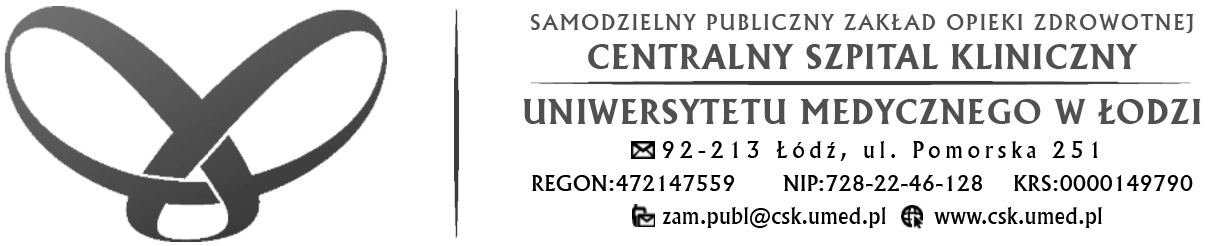 SPECYFIKACJA ISTOTNYCH 
WARUNKÓW ZAMÓWIENIADotyczy przetargu nieograniczonego o wartości powyżej 144 000 euro na:
Dostawy generatorów/radiofarmaceutyków/zestawów do znakowania technetem na potrzeby  Centralnego Szpitala Klinicznego Uniwersytetu Medycznego w Łodzi CPV 09344000-2CPV 33696400-9Sprawa nr  ZP /78/ 2018.Specyfikację zatwierdził: dr n. med. Monika DomareckaDyrektor Centralnego Szpitala KlinicznegoUniwersytetu Medycznego w ŁodziŁódź, dnia 09 października 2018 r.S P E C Y F I K A C J A   I S T O T N YC H   W A R U N K Ó WZ A M Ó W I E N I ADotyczy:Dostawy generatorów/radiofarmaceutyków/zestawów do znakowania technetem na potrzeby Centralnego Szpitala Klinicznego Uniwersytetu Medycznego w Łodzi Sprawa nr  ZP / 78 / 2018.Spis treściCzęść A – Wytyczne dla Wykonawców do sporządzenia ofertyI.	NAZWA ORAZ ADRES ZAMAWIAJĄCEGO II. 	TRYB UDZIELENIA ZAMÓWIENIA III.	OPIS PRZEDMIOTU ZAMÓWIENIAIV.	TERMIN WYKONANIA ZAMÓWIENIA V.	WARUNKI UDZIAŁU W POSTĘPOWANIU ORAZ OPIS SPOSOBU
DOKONYWANIA OCENY SPEŁNIANIA TYCH WARUNKÓWVa.    PODSTAWY WYKLUCZENIA O KTÓRYCH MOWA W ART. 24 UST. 5 VI.	WYKAZ OŚWIADCZEŃ LUB DOKUMENTÓW POTWIERDZAJĄCYCH SPEŁNIANIE WARUNKÓW UDZIAŁU W POSTĘPOWANIU ORAZ BRAK PODSTAW WYKLUCZENIAVII.	INFORMACJE O SPOSOBIE POROZUMIEWANIA SIĘ ZAMAWIAJĄCEGO 
Z WYKONAWCAMI ORAZ PRZEKAZYWANIA OŚWIADCZEŃ LUB  DOKUMENTÓW,
JEŻELI ZAMWAIAJĄCY, W SYTUACJACH OKREŚLONYCH W ART. 10C-10E, PRZEWIDUJE INNY SPOSÓB POROZUMIEWANIA SIĘ NIŻ PRZY UZYCIU ŚRODKA KOMUNIKACJI ELEKTRONICZNEJ, A TAKŻE WSKAZANIE OSÓB UPRAWNIONYCH DO POROZUMIEWANIA SIĘ Z WYKONAWCAMI,WYMAGANIA DOTYCZĄCE WADIUMTERMIN ZWIĄZANIA OFERTĄOPIS SPOSOBU PRZYGOTOWANIA OFERTYMIEJSCE ORAZ TERMIN SKŁADANIA I OTWARCIA OFERTOPIS SPOSOBU OBLICZENIA CENY OPIS KRYTERIÓW, KTÓRYMI ZAMAWIAJĄCY BĘDZIE SIĘ KIEROWAŁ PRZY           WYBORZE OFERTY WRAZ  Z PODANIEM WAG TYCH KRYTERIÓW I SPOSOBU 
           OCENY OFERT, A JEŻELI PRZEPISANIE WAGI NIE JEST MOŻLIWE Z OBIEKTYWNYCH 
           PRZYCZYN, ZAMAWIAJĄCY WSKAZUJE KRYTERIA OCENY W KOLEJNOŚCI OD 
           NAJWAŻNIEJSZEGO OD NAJMNIEJ WAŻNEGO,XIV.   INFORMACJE O FORMALNOŚCIACH, JAKIE POWINNY ZOSTAĆ 
           DOPEŁNIONE W CELU ZAWARCIA UMOWY W SPRAWIE ZAMÓWIENIA PUBLICZNEGOXV.    WYMAGANIA DOTYCZĄCE ZABEZPIECZENIA NALEŻYTEGO WYKONANIA UMOWYISTOTNE DLA STRON POSTANOWIENIA, KTÓRE ZOSTANĄ WPROWADZONE DO                                TREŚCI ZAWIERANEJ  UMOWY W SPRAWIE ZAMÓWIENIA PUBLICZNEGO, OGÓLNE 
          WARUNKI UMOWY ALBO  WZÓR UMOWY, JEŻELI ZAMAWIAJĄCY WYMAGA OD 
           WYKONAWCY, ABY ZAWARŁ Z NIM UMOWĘ W SPRAWIE ZAMÓWIENIA 
           PUBLICZNEGO NA TAKICH WARUNKACH POUCZENIE O ŚRODKACH OCHRONY PRAWNEJ PRZYSŁUGUJĄCYCH WYKONAWCY W TOKU POSTĘPOWANIA O UDZIELENIE ZAMÓWIENIA INFORMACJE O PRZEWIDYWANYCH ZAMÓWIENIACH,  O KTÓRYCH MOWA W ART. 67 UST. 1 PKT.  7 LUB ART. 134 UST. 6 PKT. 3, JEŻELI ZAMWIAJĄCY PRZEWIDUJE UDZIELENIE TAKICH ZAMÓWIEŃ.  XIX.    ADRES POCZTY ELEKTRONICZNEJ I STRONY INTERNETOWEJ ZAMAWIAJĄCEGO.XX.      INFORMACJE DOTYCZĄCE WALUT OBCYCH
XXI.   WYMAGANIA DOTYCZĄCE UMOWY O PODWYKONASTWO XXII.     INFORMACJE ODNOŚNIE TRYBU OTWARCIA OFERT I ZASAD OCENYXXIII.   USTALENIA KOŃCOWE- SIWZ część A –  Wytyczne dla Wykonawców do sporządzenia oferty;    - SIWZ część B – Załączniki do SIWZ – wzór umowy i opis przedmiotu zamówienia      - SIWZ część C –  Załączniki do oferty nr 1-5.      - SIWZ część D –  Załączniki do oferty nr 7-14.Część A – Wytyczne dla Wykonawców do sporządzenia ofertyI.  NAZWA ORAZ ADRES ZAMAWIAJĄCEGOZamawiający:		Samodzielny Publiczny Zakład Opieki ZdrowotnejCentralny Szpital Kliniczny Uniwersytetu Medycznego w Łodzi,
92-213 Łódź, ul. Pomorska 251			tel. (42) 675 75 00,  fax (42) 678 93 68.www.csk.umed.pl, e-mail Zam.Publ@csk.umed.plII.  TRYB UDZIELENIA ZAMÓWIENIADotyczy postępowania o wartości powyżej 144 000 euro.1. Działając w oparciu o ustawę z dnia 29.01.2004 r. Prawo zamówień publicznych (t.j. Dz. U. z 2017 r. poz. 1579 z późn. zm.), zwanej dalej ustawą Pzp, Zamawiający zaprasza do wzięcia udziału 
w postępowaniu o udzielenie zamówienia publicznego dotyczącego dostawy generatorów/radiofarmaceutyków/zestawów do znakowania technetem na potrzeby Centralnego Szpitala Klinicznego Uniwersytetu Medycznego w Łodzi przy ul. Pomorskiej 251. 2. Postępowanie zostanie przeprowadzone na podstawie ustawy z dnia 29 stycznia 2004 r. Prawo zamówień publicznych (z uwzględnieniem zasady bezpośredniej skuteczności dyrektywy Parlamentu Europejskiego i Rady 2014/24/UE z dnia 26.02.2014r. w sprawie zamówień publicznych), przepisów wykonawczych wydanych na  podstawie ustawy Prawo zamówień publicznych oraz niniejszej Specyfikacji Istotnych Warunków Zamówienia. W sprawach nieuregulowanych ustawą zastosowanie mają przepisy ustawy z dnia 23 kwietnia 1964 r. - Kodeks cywilny.3. Tryb zamówienia: Działając w oparciu o ustawę z dnia 29.01.2004 r. Prawo zamówień publicznych (t.j. Dz. U. z 2017 r. poz. 1579 z późn. zm.) zwanej dalej ustawą Pzp,  Postępowanie prowadzone jest w trybie przetargu nieograniczonego zgodnie z art. 39 w/w Ustawy.III.  OPIS PRZEDMIOTU ZAMÓWIENIAPrzedmiotem zamówienia jest dostawa generatorów/radiofarmaceutyków/zestawów do znakowania technetem na potrzeby Centralnego Szpitala Klinicznego Uniwersytetu Medycznego w Łodzi przy ul. Pomorskiej 251. Nomenklatura – Wspólny słownik zamówień CPV 09344000-2CPV 33696400-9Szczegółowy opis i zakres przedmiotu zamówienia określa załącznik nr 2 w części B 
do Specyfikacji Istotnych Warunków Zamówienia (SIWZ), Przedmiot zamówienia składa się z 23 pakietów opisanych w załączonych tabelach – załącznik nr 2 .Każdy Wykonawca może przystąpić do postępowania na dowolnie wybrany pakiet lub pakiety pod warunkiem wypełnienia wszystkich pozycji w załączniku nr 2 (w wybranym pakiecie lub pakietach) i podaniu kwoty oraz ostatecznej za cały przedmiot zamówienia – pakiet. Brak wyceny na daną pozycję pakietu spowoduje odrzucenie oferty.Przedstawione w załączniku nr 2 do SIWZ cechy techniczne przedmiotu zamówienia określają typ wymaganego przez Zamawiającego produktu leczniczego. Oznacza to, iż oferowany produkt musi spełniać określone w załączniku parametry.Ewentualne użycie w dokumentacji określeń i nazw własnych ma jedynie charakter przykładowy i służy określeniu klasy i jakości towaru. Jeżeli w opisie przedmiotu zamówienia znajdują się wskazania znaków towarowych, patentów lub pochodzenia. Niespełnienie choćby jednego z wymogów technicznych czy minimalnych parametrów przedmiotu zamówienia spowoduje odrzucenie oferty.Przedstawione w załączniku nr 2 ilości produktów (w okresie obowiązywania umowy) są szacunkowe 
i nie mogą stanowić podstawy do żądania przez Wykonawcę ich pełnej realizacji. W przypadku przekroczenia ilości określonego produktu podanego w SIWZ i konieczności dodatkowego zamówienia Wykonawca nie będzie podwyższał ceny. Zamówienia będą realizowane na podstawie częściowych zapotrzebowań zgłaszanych w miarę bieżących potrzeb w okresie obowiązywania umowy. Wykonawca będzie wystawiał i załączał fakturę do każdorazowej dostawy.Oferowany przez Wykonawcę towar musi:- być dopuszczony do obrotu i do używania na rynek polski zgodnie z ustawą odpowiednio: z dnia 20 maja 2010 r.o wyrobach medycznych (Dz. U. 2015 poz. 876 z późn. zm.)/z dnia 6 września 2001 r. Prawo farmaceutyczne (Dz.U. z 2008 r. Nr 45, poz. 271 – tekst jednolity, z późn. zm.).- spełniać wymagania określone przez Zamawiającego w Specyfikacji Istotnych Warunków Zamówienia, w szczególności warunki określone w opisie przedmiotu zamówienia zawartym w Formularzu cenowym – załącznik nr 2 SIWZ. Niespełnienie choćby jednego z warunków granicznych określonych w załączniku nr 2 spowoduje odrzucenie oferty.W okresie obowiązywania umowy dodatkowe rabaty oraz promocje producenckie skutkujące obniżeniem cen towarów, stanowiących przedmiot umowy, w odniesieniu do cen zaproponowanych w ofercie przetargowej będą honorowane przez Wykonawcę. Termin płatności za towar w ciągu 30 dni od dostarczenia fakturyPrzedmiot zamówienia obejmuje sprzedaż i dostawę produktów.W przypadku wątpliwości i zastrzeżeń wykonawca może zwrócić się do Zamawiającego 
o wyjaśnienie przed terminem składania ofert. Opis części zamówienia:Zamawiający dopuszcza możliwość składania ofert częściowych na poszczególne pakiety. 
W ramach pakietu Zamawiający wymaga złożenia oferty pełnej.Zamawiający nie dopuszcza możliwości składania ofert wariantowych. Zamawiający żąda wskazania przez Wykonawcę części zamówienia, której wykonanie powierzy podwykonawcom (w załączniku nr 1 SIWZ).Zamawiający nie przewiduje zawarcia umowy ramowej.Zamawiający nie przewiduje aukcji elektronicznej.IV.  TERMIN WYKONANIA ZAMÓWIENIA Termin realizacji zamówienia: od 01.01.2019 r. do 31.12.2019 r.V.  WARUNKI UDZIAŁU W POSTĘPOWANIU ORAZ OPIS SPOSOBU DOKONYWANIA OCENY SPEŁNIANIA TYCH WARUNKÓWI. Zamawiający żąda aby wykonawca był ubezpieczony od odpowiedzialności cywilnej w zakresie prowadzonej działalności związanej z przedmiotem zamówienia na sumę gwarancyjną 100 000,00 PLN.II. Z udziału w postępowaniu wyklucza się wykonawców, którzy podlegają wykluczeniu 
na podstawie art. 24 ust. 1 pkt. 12 – 23 ustawy Pzp.Ocena spełniania warunków udziału w postępowaniu będzie dokonywana 
na podstawie oświadczeń i dokumentów złożonych w postępowaniu.Ocena dokonana będzie (metodą 0-1 tj. spełnia  - nie spełnia).  Zgodnie z art. 24 aa ustawy Pzp Zamawiający w prowadzonym postępowaniu dokona oceny ofert, a następnie zbada, czy wykonawca, którego oferta została oceniona jako najkorzystniejsza, nie podlega wykluczeniu oraz spełnia warunki udziału w postępowaniu. Zgodnie z art. 25 a ustawy Pzp do oferty wykonawca dołącza aktualne na dzień składania ofert oświadczenia w formie JEDZ. Powyższe oświadczenie składane na podstawie art. 25a ust. 1 ustawy Pzp dotyczące dopuszczenia do udziału w postępowaniu w zakresie wskazanym przez zamawiającego. Informacje zawarte w oświadczeniu stanowią wstępne potwierdzenie, że wykonawca nie podlega wykluczeniu oraz spełnia warunki udziału w postępowaniu.W zakresie kryterium kwalifikacji określonych w SIWZ  wykonawca może ograniczyć się do wypełniania sekcji α części IV formularza jednolitego dokumentu. Wykonawca nie musi wypełniać żadnej z pozostałych sekcji części IV formularza dotyczącej kryteriów kwalifikacji, zaś właściwej (dowodowej) weryfikacji spełniania konkretnych, określonych przez zamawiającego, warunków udziału w postępowaniu (kryteriów selekcji) zamawiający dokona co do zasady na zakończenie postępowania w oparciu o stosowne dokumenty składane przez wykonawcę, którego oferta została oceniona najwyżej, na wezwanie zamawiającego (art. 26 ust. 1 ustawy Pzp).Następnie, na podstawie art.  26 ust. 1 ustawy Pzp  Zamawiający wezwie wykonawcę, którego oferta została najwyżej oceniona, do złożenia w wyznaczonym, nie krótszym niż 10 dni, terminie aktualnych na dzień złożenia oświadczeń lub dokumentów potwierdzających okoliczności, o których mowa w art. 25 ust. 1. Wykluczenie wykonawcy następuje zgodnie z art. 24 ust. 7 ustawy: 1)w przypadkach, o których mowa w art. 24 ust. 1 pkt 13 lit. a–c i pkt 14, gdy osoba, o której mowa w tych przepisach została skazana za przestępstwo wymienione w art. 24 ust. 1 pkt 13 lit. a–c, jeżeli nie upłynęło 5 lat od dnia uprawomocnienia się wyroku potwierdzającego zaistnienie jednej z podstaw wykluczenia, chyba że w tym wyroku został określony inny okres wykluczenia;2)w przypadkach, o których mowa:a)w art. 24 ust. 1 pkt 13 lit. d i pkt 14, gdy osoba, o której mowa w tych przepisach, została skazana za przestępstwo wymienione w art. 24 ust. 1 pkt 13 lit. d,b)w art. 24 ust. 1 pkt 15,–jeżeli nie upłynęły 3 lata od dnia odpowiednio uprawomocnienia się wyroku potwierdzającego zaistnienie jednej z podstaw wykluczenia, chyba że w tym wyroku został określony inny okres wykluczenia lub od dnia w którym decyzja potwierdzająca zaistnienie jednej z podstaw wykluczenia stała się ostateczna;3)w przypadkach, o których mowa w art. 24 ust. 1 pkt 18 i 20, jeżeli nie upłynęły 3 lata od dnia zaistnienia zdarzenia będącego podstawą wykluczenia;4)w przypadku, o którym mowa w art. 24 ust. 1 pkt 21, jeżeli nie upłynął okres, na jaki został prawomocnie orzeczony zakaz ubiegania się o zamówienia publiczne;5)w przypadku, o którym mowa w art. 24 ust. 1 pkt 22, jeżeli nie upłynął okres obowiązywania zakazu ubiegania się o zamówienia publiczne.3. Wykonawca, który podlega wykluczeniu na podstawie art. 24 ust. 1 pkt 13 i 14 oraz 16–20, może przedstawić dowody na to, że podjęte przez niego środki są wystarczające do wykazania jego rzetelności, w szczególności udowodnić naprawienie szkody wyrządzonej przestępstwem lub przestępstwem skarbowym, zadośćuczynienie pieniężne za doznaną krzywdę lub naprawienie szkody, wyczerpujące wyjaśnienie stanu faktycznego oraz współpracę z organami ścigania oraz podjęcie konkretnych środków technicznych, organizacyjnych i kadrowych, które są odpowiednie dla zapobiegania dalszym przestępstwom lub przestępstwom skarbowym lub nieprawidłowemu postępowaniu wykonawcy. Przepisu zdania pierwszego nie stosuje się, jeżeli wobec wykonawcy, będącego podmiotem zbiorowym, orzeczono prawomocnym wyrokiem sądu zakaz ubiegania się o udzielenie zamówienia oraz nie upłynął określony w tym wyroku okres obowiązywania tego zakazu.4. Wykonawca nie podlega wykluczeniu, jeżeli zamawiający, uwzględniając wagę 
i szczególne okoliczności czynu wykonawcy, uzna za wystarczające dowody przedstawione na podstawie ust. 3.5. W przypadkach, o których mowa w art. 24 ust. 1 pkt 19, przed wykluczeniem wykonawcy, zamawiający zapewnia temu wykonawcy możliwość udowodnienia, że jego udział 
w przygotowaniu postępowania o udzielenie zamówienia nie zakłóci konkurencji. Zamawiający wskazuje w protokole sposób zapewnienia konkurencji.6. Wykonawca, w terminie 3 dni od dnia przekazania informacji, o której mowa w art. 51 
ust. 1a, art. 57 ust. 1 lub art. 60d ust. 1, albo od zamieszczenia na stronie internetowej informacji, o której mowa w art. 86 ust. 5, przekazuje zamawiającemu oświadczenie 
o przynależności lub braku przynależności do tej samej grupy kapitałowej, o której mowa 
w art. 24 ust. 1 pkt 23. Wraz ze złożeniem oświadczenia, wykonawca może przedstawić dowody, że powiązania z innym wykonawcą nie prowadzą do zakłócenia konkurencji 
w postępowaniu o udzielenie zamówienia.7. Zamawiający może wykluczyć wykonawcę na każdym etapie postępowania o udzielenie zamówieniaVI.  WYKAZ OŚWIADCZEŃ I DOKUMENTÓW, JAKIE MA DOSTARCZYĆ WYKONAWCA W CELU POTWIERDZENIA SPEŁNIANIA WARUNKÓW UDZIAŁU W POSTĘPOWANIU ORAZ BRAK PODSTAW WYKLUCZENIA Zgodnie z art. 25 ust. 1 ustawy z dnia 29 stycznia 2004 r. - Prawo zamówień publicznych 
(Dz. U. z 2015 r. poz. 2164 z późn. zm.) – zwanej dalej „Ustawą” – Zamawiający żąda od Wykonawcy dokumentów potwierdzających spełnianie warunków udziału w postępowaniu.VI.1. Poniżej przedstawiono wszystkie wymagane dokumenty i oświadczenia, które należy złożyć wraz z ofertą w celu wstępnego potwierdzenia  1. 	„FORMULARZ OFERTOWY” - załącznik nr 1.W postępowaniu mogą wziąć udział wykonawcy, którzy spełniają warunki udziału w postępowaniu oraz braku nie podlegają  wykluczenia z  postępowania o udzielenie zamówienia publicznego w okolicznościach, o których mowa w art. 24 ust. 1 pkt 12-23 ustawy Pzp.2. Jednolity europejski dokument zamówienia (ESPD w formacie xml.) składany na podstawie art. 25a ust. 2 ustawy Prawo zamówień publicznych z dnia 29 stycznia 2004 r.  (Dz. U. z 2017 r. poz. 1579)- załącznik nr 2.3. Potwierdzenie wniesienia wadium - załącznik nr 3. 4. Ewentualne pełnomocnictwa osób podpisujących ofertę w imieniu Wykonawcy udzielone przez Wykonawcę (imienne upoważnienie do reprezentowania Wykonawcy w niniejszym zamówieniu, jeżeli osoba podpisująca nie została wskazana do reprezentacji we właściwym rejestrze lub ewidencji działalności gospodarczej, również w przypadku wykonawców składających ofertę wspólnie) - załącznik nr 4.Brak choćby jednego z wymaganych dokumentów (załączniki nr 1-3 lub 1-4 jeśli ofertę podpisuje Pełnomocnik Wykonawcy) spowoduje odrzucenie oferty, z zastrzeżeniem z art. 26 ust. 3 Ustawy. Wszystkie załączniki do SIWZ wymagane w ofercie (formularze, oświadczenia) muszą być przedłożone na drukach zaproponowanych przez zamawiającego, bądź na drukach Wykonawcy, zgodnych pod względem treści z drukami załączonymi do SIWZ.Zamawiający na podstawie art.  26 ust. 1 ustawy Pzp  Zamawiający wezwie wykonawcę, którego oferta została najwyżej oceniona, do złożenia w wyznaczonym, nie krótszym niż 10 dni, terminie aktualnych na dzień złożenia oświadczeń lub dokumentów (o których mowa w VI.2) potwierdzających okoliczności, o których mowa w art. 25 ust. 1. VI.2. W zakresie potwierdzenia niepodlegania wykluczeniu na podstawie art. 24 ust. 1 pkt. 23 ustawy, Wykonawca składa:5. Oświadczenie wykonawcy o przynależności albo braku przynależności do tej samej grupy kapitałowej o której mowa w art. 24 ust. 1 pkt. 23 ustawy Pzp tj. w rozumieniu ustawy z dnia 16 lutego 2007 r. o ochronie konkurencji i konsumentów (Dz.U. nr 2015, poz. 2164 z późn. zm.) w przypadku przynależności do tej samej grupy kapitałowej wykonawca może złożyć wraz z oświadczeniem dokumenty bądź informacje potwierdzające, że powiązania z innym wykonawcą nie prowadzą do zakłócenia konkurencji w postępowaniu.– załącznik nr 5;UWAGAWykonawca, w terminie 3 dni od dnia zamieszczenia na stronie internetowej informacji, o której mowa w art. 86 ust. 5 (tj. kwoty, jaką Zamawiający zamierza przeznaczyć na sfinansowanie zamówienia; firm oraz adresów wykonawców, którzy złożyli oferty w terminie; ceny, terminu wykonania zamówienia, okresu gwarancji i warunków płatności zawartych w ofertach), przekazuje zamawiającemu oświadczenie o przynależności lub braku przynależności do tej samej grupy kapitałowej, o której mowa w ust. 1 pkt 23. Wraz ze złożeniem oświadczenia, wykonawca może przedstawić dowody, że powiązania z innym wykonawcą nie prowadzą do zakłócenia konkurencji w postępowaniu o udzielenie zamówienia (wg załącznika nr 5 do SIWZ).VI.3. Wykonawca nie jest zobowiązany do składania n/w dokumentów 
i oświadczeń wraz z ofertą (składanych przez wykonawcę na wezwanie zamawiającego):Zgodnie z Rozporządzeniem Prezesa Rady Ministrów z dnia 27 lipca 2016 r. w sprawie rodzajów dokumentów, jakich może żądać zamawiający od wykonawcy w postępowaniu o udzielenie zamówienia, oraz form, w jakich te dokumenty mogą być składane (Dz. U. 2016, poz. 1126), w celu wykazania spełnienia przez wykonawcę warunków, o których mowa w art. 22 ust. 1b ustawy w związku z art. 25 ust. 1 pkt. 1 z dnia 29 stycznia 2004 r. Pzp., zamawiający żąda następujących dokumentów:a/W celu potwierdzenia spełniania przez wykonawcę warunków udziału w postępowaniu lub kryteriów selekcji dotyczących kompetencji lub uprawnień do prowadzeni a określonej działalności zawodowej zamawiający żąda dokumentów potwierdzających posiadanie takich kompetencji lub uprawnień, o ile obowiązek ich posiadani a wynika z odrębnych przepisów, w szczególności: - nie dotyczyb/W celu potwierdzenia spełniania przez wykonawcę warunków udziału w postępowaniu lub kryteriów selekcji dotyczących sytuacji ekonomicznej lub finansowej zamawiający żąda następujących dokumentów: Potwierdzających, że wykonawca jest ubezpieczony od odpowiedzialności cywilnej w zakresie prowadzonej działalności związanej z przedmiotem zamówienia na sumę gwarancyjną określoną przez zamawiającego.  – załącznik nr 6;Zamawiający uzna wymóg dot. załącznika nr 7 za spełniony, jeśli Wykonawca przedstawi, iż jest ubezpieczony od odpowiedzialności cywilnej w zakresie prowadzonej działalności związanej z przedmiotem zamówienia 
na kwotę minimum 100 000,00 zł. Jeżeli z uzasadnionej przyczyny wykonawca nie może złożyć wymaganych przez zamawiającego dokumentów, o których wyżej mowa, zamawiający dopuszcza złożenie przez wykonawcę innych dokumentów, o których mowa w art. 26 ust. 2c ustawy z dnia 29 stycznia 2004 r.– Prawo zamówień publicznychc/W celu potwierdzenia spełniania przez wykonawcę warunków udziału w postępowaniu lub kryteriów selekcji dotyczących zdolności technicznej lub zawodowej zamawiający żąda następujących dokumentów: - nie dotyczyd/ W celu potwierdzenia spełniania przez oferowane dostawy wymagań określonych przez Zamawiającego należy przedłożyć następujące dokumenty:- Zezwolenia na wytwarzanie produktów leczniczych zgodnie z art. 38 ustawy z dnia 6 września 2001 r. Prawo farmaceutyczne (Dz.U. z 2008 r. Nr 45, poz. 271 z późn. zm.) oraz Zezwolenia Prezesa Państwowej Agencji Atomistyki na wykonywanie działalności zgodnie z art. 5 ust. 3 w związku z art. 4 ust. 1 ustawy z dnia 29 listopada 2000 r. Prawo atomowe (Dz. U. z 2007 r. Nr 42, poz.276 z późn. zm.) – załącznik nr 7;Prosimy o zaznaczenie na poszczególnych dokumentach, którego pakietu one dotyczą.- Pozwolenia na dopuszczenie do obrotu wszystkich oferowanych produktów leczniczych (wymienionych w załączniku nr 1A i 1B części B SIWZ);(uwaga: powyższy zapis nie dotyczy importu docelowego).. – załącznik nr 8;Uwaga ! ww. dokumenty należy złożyć w języku polskim lub wraz z ich tłumaczeniem na język polski.Uwaga ! ww. dokumenty należy złożyć w formie oryginału lub kserokopii potwierdzonej za zgodność z oryginałem przez osobę upoważnioną do reprezentowania Wykonawcy.e/ Zgodnie z Rozporządzeniem Prezesa Rady Ministrów z dnia 27 lipca 2016 r. w sprawie rodzajów dokumentów, jakich może żądać zamawiający od wykonawcy w postępowaniu o udzielenie zamówienia, oraz form, w jakich te dokumenty mogą być składane (Dz. U. 2016, poz. 1126), w celu potwierdzenia braku podstaw wykluczenia wykonawcy z udziału  
w postępowaniu o udzielenie zamówienia w okolicznościach, o których mowa w art. 24 
ust. 1 pkt. 12-23 i ust. 5 pkt. 1,2,3,4,8 w związku z  art. 25 ust. 1 pkt. 3 Ustawy, zamawiający żąda następujących dokumentów:Informacji z Krajowego Rejestru Karnego w zakresie określonym w art. 24 ust. 1 pkt 13, 14 i 21 ustawy, wystawionej nie wcześniej niż 6 miesięcy przed upływem terminu składania ofert albo wniosków o dopuszczenie do udziału w postępowaniu; -załączniki 9;Uwaga!Jeżeli wykonawca ma siedzibę lub miejsce zamieszkania poza terytorium Rzeczypospolitej Polskiej, zamiast dokumentów, o których mowa w pkt. VI 11 składa informacje z odpowiedniego rejestru, inny równoważny dokument wydany przez właściwy organ sądowy lub administracyjny kraju, w którym wykonawca ma siedzibę lub miejsce zamieszkania lub miejsce zamieszkania ma osoba, której dotyczy informacja albo dokument, w zakresie określonym w art. 24 ust .1 pkt. 13, 14 i 21 ustawy oraz składa dokumenty wystawione w kraju zamieszkania w którym wykonawca ma siedzibę lub miejsce zamieszkania.Jeżeli w kraju, w którym wykonawca ma siedzibę lub miejsce zamieszkania lub miejsce zamieszkania ma osoba, której dokument dotyczy, nie wydaje się dokumentów, zastępuje się je dokumentem zawierającym odpowiednio oświadczenie wykonawcy, ze wskazaniem osoby albo osób uprawnionych do jego reprezentacji, lub oświadczenie osoby, której dokument miał dotyczyć, złożone przed notariuszem lub przed organem sądowym, administracyjnym albo organem samorządu zawodowego lub gospodarczego właściwym ze względu na siedzibę lub miejsce zamieszkania wykonawcy lub miejsce zamieszkania tej osoby. Dokument powinien być wystawiony nie wcześniej niż 6 miesięcy przed upływem terminu składania ofert postępowaniu.Uwaga: W przypadku wątpliwości co do treści dokumentu złożonego przez wykonawcę, zamawiający może zwrócić się do właściwych organów odpowiednio kraju, w którym wykonawca ma siedzibę lub miejsce zamieszkania lub miejsce zamieszkania ma osoba, której dokument dotyczy, o udzielenie niezbędnych informacji dotyczących tego dokumentu. UwagaJeżeli Wykonawca, wykazując spełnienie warunku udziału w postępowaniu polega na zdolnościach technicznych lub zawodowych lub sytuacji finansowej lub ekonomicznej innych podmiotów niezależnie od charakteru prawnego łączących go z nimi stosunków prawnych zobowiązany jest udowodnić zamawiającemu, że będzie dysponował niezbędnymi zasobami podmiotów w szczególności przedstawiając w tym celu pisemne zobowiązanie tych podmiotów do oddania mu do dyspozycji niezbędnych zasobów na potrzeby realizacji zamówienia.Zamawiający zażąda od wykonawcy, który polega na zdolnościach lub sytuacji innych podmiotów na zasadach określonych w art. 22a ustawy, przedstawienia w odniesieniu do tych podmiotów dokumentów wymienionych w pkt. VI ppkt. 11  niniejszej specyfikacji dotyczących każdego z tych podmiotów, o ile podmioty te będą brały udział w realizacji części zamówienia.  Zamawiający zażąda od wykonawcy przedstawienia dokumentów wymienionych w pkt. VI ppkt. 
11 dotyczących podwykonawcy, któremu zamierza powierzyć wykonanie części zamówienia, a który nie jest podmiotem, na którego zdolnościach lub sytuacji wykonawca polega na zasadach określonych w art. 22a ustawy. Uwaga:Zgodnie z art. 25 ust. 3 pkt. 1 Wykonawca, który powołuje się na zasoby innych podmiotów, w celu wykazania braku istnienia wobec nich podstaw wykluczenia oraz spełniania, w zakresie, w jakim powołuje się na ich zasoby, warunków udziału w postępowaniu lub kryteriów selekcji składa także jednolite dokumenty dotyczące tych podmiotów; Uwaga: Zamawiający zastrzega możliwość zażądania do wglądu oryginałów 
w/w dokumentów, wpisów bądź zgłoszeń. Jeżeli wykaz, oświadczenia lub inne złożone przez wykonawcę dokumenty budzą wątpliwości zamawiającego, może on zwrócić się bezpośrednio do właściwego podmiotu, na rzecz którego roboty budowlane, dostawy lub usługi były wykonane, a w przypadku świadczeń okresowych lub ciągłych są wykonywane, o dodatkowe informacje lub dokumenty w tym zakresie. VII.  INFORMACJE O SPOSOBIE POROZUMIEWANIA SIĘ ZAMAWIAJĄCEGO 
Z WYKONAWCAMI ORAZ PRZEKAZYWANIA OŚWIADCZEŃ LUB  DOKUMENTÓW,JEŻELI ZAMWAIAJĄCY, W SYTUACJACH OKREŚLONYCH W ART. 10C-10E, PRZEWIDUJE INNY SPOSÓB POROZUMIEWANIA SIĘ NIŻ PRZY UZYCIU ŚRODKA KOMUNIKACJI ELEKTRONICZNEJ, A TAKŻE WSKAZANIE OSÓB UPRAWNIONYCH DO POROZUMIEWANIA SIĘ Z WYKONAWCAMIW niniejszym postępowaniu o udzielenie zamówienia - oświadczenia, wnioski, zawiadomienia oraz informacje zamawiający i Wykonawcy przekazują pisemnie, drogą elektroniczną.2. 	Forma pisemna wymagana jest do złożenia oferty wraz z załącznikami.3. 	Udzielanie wyjaśnień i wprowadzanie zmian przez Zamawiającego:Wykonawca może zwrócić się do Zamawiającego o wyjaśnienie treści Specyfikacji Istotnych 
Warunków Zamówienia. Zamawiający jest obowiązany udzielić wyjaśnień niezwłocznie, jednak 
nie później niż na 6 dni przed upływem terminu składania ofert, pod warunkiem, że wniosek 
o wyjaśnienie SIWZ wpłynął do Zamawiającego nie później niż do końca dnia, w którym upływa 
połowa wyznaczonego terminu składania ofert. Jeżeli wniosek o wyjaśnienie treści SIWZ wpłynął 
po upływie terminu składania wniosku lub dotyczy udzielanych wyjaśnień, Zamawiający może udzielić wyjaśnień albo pozostawić wniosek bez rozpoznania. Przedłużenie terminu składania ofert nie wpływa na bieg terminu składania wniosku. Zamawiający przekaże treść zapytań wraz z wyjaśnieniami 
Wykonawcom, którym przekazał SIWZ, bez ujawniania źródła zapytania oraz zamieści je na swojej stronie internetowej.Jeżeli w wyniku zmiany treści Specyfikacji Istotnych Warunków Zamówienia nieprowadzącej do zmiany treści ogłoszenia o zamówieniu jest niezbędny dodatkowy czas na wprowadzenie zmian w ofertach, Zamawiający przedłuża termin składania ofert i informuje o tym Wykonawców, którym przekazano Specyfikację Istotnych Warunków Zamówienia, oraz zamieszcza informację na stronie internetowej.4.W przypadku wskazania przez wykonawcę dostępności oświadczeń lub dokumentów w formie elektronicznej pod określonymi adresami internetowymi ogólnodostępnych i bezpłatnych baz danych, zamawiający pobiera samodzielnie z tych baz danych wskazane przez wykonawcę oświadczenia lub dokumenty. 5.W przypadku wskazania przez wykonawcę oświadczeń lub dokumentów, o których mowa w pkt. VI,  które znajdują się w posiadaniu zamawiającego, w szczególności oświadczeń lub dokumentów przechowywanych przez zamawiającego  zgodnie  z art. 97  ust. 1  ustawy,  zamawiający  w celu  potwierdzenia  okoliczności,  o których  mowa  w art. 25 ust. 1 pkt 1 i 3 ustawy, korzysta z posiadanych oświadczeń lub dokumentów, o ile są one aktualne.6.Wykonawca wpisany do urzędowego wykazu zatwierdzonych wykonawców lub wykonawca certyfikowany przez jednostki certyfikujące spełniające wymogi europejskich norm certyfikacji może złożyć zaświadczenie o wpisie do urzędowego wykazu wydane przez właściwy organ lub certyfikat wydany przez właściwą jednostkę certyfikującą kraju, w którym wykonawca ten ma siedzibę lub miejsce zamieszkania, wskazujące na dokumenty stanowiące podstawę wpisu lub uzyskania certyfikacji, w miejsce odpowiednich dokumentów wymienionych w pkt. VI.7.Osoby uprawnione do kontaktów z Wykonawcą:w sprawach merytorycznych –  mgr Jolanta Wiewióra, w sprawach proceduralnych –   Katarzyna Konopska.      Informacji dotyczących przetargu udziela się za pośrednictwem poczty elektroniczneje-mail: zam.publ@csk.umed.plŚrodkiem komunikacji elektronicznej, służącym złożeniu JEDZ przez wykonawcę, jest poczta elektroniczna. UWAGA! Złożenie JEDZ wraz z ofertą na nośniku danych (np. CD, pendrive) jest niedopuszczalne, nie stanowi bowiem jego złożenia przy użyciu środków komunikacji elektronicznej w rozumieniu przepisów ustawy z dnia 18 lipca 2002 o świadczeniu usług drogą elektroniczną. JEDZ należy przesłać na adres email: jedz@csk.umed.plZamawiający dopuszcza w szczególności następujący format przesyłanych danych: .pdf, .doc, .docx, .rtf,.xps, .odt. Wykonawca wypełnia JEDZ, tworząc dokument elektroniczny. Może korzystać z narzędzia ESPD lub innych dostępnych narzędzi lub oprogramowania, które umożliwiają wypełnienie JEDZ i utworzenie dokumentu elektronicznego, w szczególności w jednym z ww. formatów.Po stworzeniu lub wygenerowaniu przez wykonawcę dokumentu elektronicznego JEDZ, wykonawca podpisuje ww. dokument kwalifikowanym podpisem elektronicznym, wystawionym przez dostawcę kwalifikowanej usługi zaufania, będącego podmiotem świadczącym usługi certyfikacyjne - podpis elektroniczny, spełniające wymogi bezpieczeństwa określone w ustawie.Podpisany dokument elektroniczny JEDZ powinien zostać zaszyfrowany, 
tj. opatrzony hasłem dostępowym. W tym celu wykonawca może posłużyć się narzędziami oferowanymi przez oprogramowanie, w którym przygotowuje dokument oświadczenia (np. Adobe Acrobat), lub skorzystać z dostępnych na rynku narzędzi na licencji open-source (np.: AES Crypt, 7-Zip i Smart Sign) lub komercyjnych. Wykonawca zamieszcza hasło dostępu do pliku JEDZ w treści swojej oferty/wniosku (wybrać właściwe), składanej/składanego w formie pisemnej. Treść oferty/wniosku może zawierać, jeśli to niezbędne, również inne informacje dla prawidłowego dostępu do dokumentu, w szczególności informacje o wykorzystanym programie szyfrującym lub procedurze odszyfrowania danych zawartych w JEDZ.  Wykonawca przesyła zamawiającemu zaszyfrowany i podpisany kwalifikowanym podpisem elektronicznym JEDZ na wskazany adres poczty elektronicznej w taki sposób, aby dokument ten dotarł do zamawiającego przed upływem terminu składania ofert. W treści przesłanej wiadomości należy wskazać oznaczenie i nazwę postępowania, którego JEDZ dotyczy oraz nazwę wykonawcy albo dowolne oznaczenie pozwalające na identyfikację wykonawcy (np. JEDZ do oferty 658 – w takim przypadku numer ten musi być wskazany w treści oferty).  Wykonawca, przesyłając JEDZ, żąda potwierdzenia dostarczenia wiadomości zawierającej JEDZ.Datą przesłania JEDZ będzie potwierdzenie dostarczenia wiadomości zawierającej JEDZ z serwera pocztowego zamawiającego. Obowiązek złożenia JEDZ w postaci elektronicznej opatrzonej kwalifikowanym podpisem elektronicznym w sposób określony powyżej dotyczy również JEDZ składanego na wezwanie w trybie art. 26 ust. 3 ustawy Pzp; w takim przypadku Zamawiający nie wymaga szyfrowania tego dokumentu. VIII.  WYMAGANIA DOTYCZĄCE WADIUMWykonawca składający ofertę częściową wnosi wadium w niżej podanej wysokości, odpowiednio:Wadium może być wnoszone w jednej lub kilku następujących formach: 1) pieniądzu;2) poręczeniach bankowych lub poręczeniach spółdzielczej kasy oszczędnościowo – kredytowej, z tym że poręczenie kasy jest zawsze poręczeniem pieniężnym;3) gwarancjach bankowych;4) gwarancjach ubezpieczeniowych;5) poręczeniach udzielanych przez podmioty, o których mowa w art. 6b ust. 5 pkt 2 ustawy 
         z dnia 9 listopada 2000 r. o utworzeniu Polskiej Agencji Rozwoju Przedsiębiorczości 
         (Dz.U. z 2014 r. poz. 1804 oraz z 2015 r. poz. 978 i 1240).Wadium wnoszone w pieniądzu wpłaca się przelewem na rachunek bankowy:  
Nr konta bankowego  BGK Oddział w Łodzi, nr 59 1130 1163 0014 7148 0720 0005.Z dopiskiem: ZP -78 /2018 – WADIUM pakiet nr …..Potwierdzeniem wniesienia wadium w formie pieniężnej będzie oryginał lub kopia przelewu załączona do oferty lub wygenerowane elektronicznie potwierdzenie wykonania przelewu. Potwierdzeniem wniesienia wadium w formach, o których mowa w punktach 2 – 5, będziezałączony oryginał poręczenia lub gwarancji do oferty (w sposób umożliwiający pomniejszy zwrot dokumentu bez konieczności dekompletowania oferty) oraz dołączona do oferty kopia w/w dokumentu.Zamawiający zatrzymuje wadium wraz z odsetkami, jeżeli Wykonawca w odpowiedzi na wezwanie, o którym mowa w art. 26 ust. 3 i 3a, z przyczyn leżących po jego stronie, nie złożył oświadczeń lub dokumentów, o których mowa w art. 25 ust. 1, oświadczenia, o którym mowa w art. 25a ust. 1 pełnomocnictw lub nie wyraził zgody na poprawienie omyłki, o której mowa w art. 87 ust. 2 pkt. 3, co spowodowało brak możliwości wybrania oferty złożonej przez wykonawcę jako najkorzystniejszej.Zamawiający zwróci niezwłocznie wadium na wniosek Wykonawcy, który wycofał ofertę przed upływem terminu składania ofert,Jeżeli wadium wniesiono w pieniądzu, zamawiający zwróci je wraz z odsetkami wynikającymi z umowy rachunku bankowego, na którym było ono przechowywane, pomniejszone o koszty prowadzenia rachunku bankowego oraz prowizji bankowej za przelew pieniędzy na rachunek bankowy wskazany przez Wykonawcę.Zamawiający zwraca wadium wszystkim wykonawcom niezwłocznie:-po wyborze oferty najkorzystniejszej lub unieważnieniu postępowania z wyjątkiem wykonawcy, którego oferta została wybrana jako najkorzystniejsza, z zastrzeżeniem art. 46 ust. 4a pzp ;-wykonawcy, którego oferta została wybrana jako najkorzystniejsza, niezwłocznie po zawarciu umowy w sprawie zamówienia publicznego oraz wniesieniu zabezpieczenia należytego wykonania umowy.Zamawiający żąda ponownego wniesienia wadium przez wykonawcę, któremu zwrócono wadium na podstawie ust. 1, jeżeli w wyniku rozstrzygnięcia odwołania jego oferta została wybrana jako najkorzystniejsza. Zamawiający zatrzymuje wadium wraz z odsetkami, jeżeli Wykonawca, którego oferta została wybrana:odmówił podpisania umowy w sprawie zamówienia publicznego na warunkach określonych w ofercie,	-     nie wniósł wymaganego zabezpieczenia należytego wykonania umowy;zawarcie umowy w sprawie zamówienia publicznego stało się niemożliwe z przyczyn leżących po stronie Wykonawcy.Oferta nie zabezpieczona w wymaganym terminie wadium, spowoduje wykluczenie Wykonawcy przez zamawiającego.IX.  TERMIN ZWIĄZANIA OFERTĄWykonawca związany jest złożoną ofertą przez okres 60 dni. Bieg terminu rozpoczyna się wraz z upływem terminu składania ofert, o którym mowa w punkcie XI SIWZ.Wykonawca samodzielnie lub na wniosek Zamawiającego może przedłużyć termin związania ofertą, z tym że Zamawiający może tylko raz, co najmniej na 3 dni przed upływem terminu związania ofertą, zwrócić się do Wykonawców o wyrażenie zgody na przedłużenie tego terminu o oznaczony okres, nie dłuższy jednak niż 60 dni.Przedłużenie okresu związania ofertą jest dopuszczalne tylko z jednoczesnym przedłużeniem okresu ważności wadium albo, jeżeli nie jest to możliwe, z wniesieniem nowego wadium na przedłużony okres związania ofertą.Odmowa wyrażenia zgody, o której mowa w ust. 2, powoduje wykluczenie Wykonawcy z postępowania, lecz nie powoduje utraty wadium.X.  OPIS SPOSOBU PRZYGOTOWANIA OFERTKażdy Wykonawca może przedłożyć w niniejszym postępowaniu tylko jedną ofertę (jeden komplet dokumentów, składający się na ofertę, zgodnie z SIWZ) sam lub jako upoważniony na piśmie reprezentant firmy.Wykonawca poniesie wszelkie koszty związane z przygotowaniem i przedłożeniem oferty.Wszystkie załączniki oferty dla swojej ważności winny być podpisane przez Wykonawcę (tj. osobę/y uprawnioną/e do reprezentowania firmy we właściwym rejestrze lub ewidencji działalności gospodarczej) lub jego Pełnomocnika (jeżeli do oferty zostanie załączone pełnomocnictwo), a każda zapisana strona oferty winna być parafowana.Pełnomocnictwo osób podpisujących ofertę w imieniu Wykonawcy, udzielone przez Wykonawcę, winno być dołączone do oferty w postaci załącznika nr 4, o ile nie wynika ono z przepisów prawa lub innych dokumentów załączonych do oferty.Oferta nie może zawierać zmian ani uzupełnień z wyjątkiem tych, które wynikają z instrukcji wydanych przez zamawiającego, lub które są konieczne do korekty błędów popełnionych przez Wykonawcę. W tym przypadku dokonane korekty powinny być parafowane przez osobę lub osoby podpisujące ofertę.Oferta musi być sporządzona w języku polskim i napisana pismem maszynowym, na komputerze lub nieścieralnym atramentem. W części dotyczącej dokumentów przedmiotowych dopuszcza się przedłożenie dokumentów w innych językach wraz z tłumaczeniem ich na język polski.Wymagane dokumenty mogą być przedstawione w formie oryginału lub kserokopii poświadczonej za zgodność z oryginałem przez Wykonawcę lub jego Pełnomocnika (z wyjątkiem dokumentu pełnomocnictwa, które musi poświadczyć Wykonawca lub potwierdzonej notarialnie kopii). Oświadczenia, o których mowa w SIWZ dotyczące wykonawcy i innych podmiotów, na których zdolnościach lub sytuacji polega wykonawca na zasadach określonych w art. 22a ustawy oraz dotyczące podwykonawców, składane są w oryginale. Dokumenty, o których mowa w SIWZ, inne niż oświadczenia, o których mowa w pkt. 8, składane są w oryginale lub kopii poświadczonej za zgodność z oryginałem. Poświadczenia za zgodność z oryginałem dokonuje odpowiednio wykonawca, podmiot, 
na którego zdolnościach lub sytuacji polega wykonawca, wykonawcy wspólnie ubiegający się o udzielenie zamówienia publicznego albo podwykonawca, w zakresie dokumentów, które każdego z nich dotyczą. Poświadczenie za zgodność z oryginałem następuje w formie pisemnej. Zamawiający może żądać przedstawienia oryginału lub notarialnie poświadczonej kopii dokumentów, o których mowa w rozporządzeniu, innych niż oświadczenia, wyłącznie wtedy, gdy złożona kopia dokumentu jest nieczytelna lub budzi wątpliwości co do jej prawdziwości.Dokumenty sporządzone w języku obcym są składane wraz z tłumaczeniem na język polski. Tłumaczenie nie jest wymagane, jeżeli zamawiający wyraził zgodę, o której mowa w art. 9 ust. 3 ustawy. W przypadku, o którym mowa w pkt. 13, zamawiający może żądać od wykonawcy przedstawienia tłumaczenia na język polski wskazanych przez wykonawcę i pobranych samodzielnie przez zamawiającego dokumentów. Jeśli jakiś z dokumentów wymaganych w pkt. VI SIWZ nie dotyczy Wykonawcy, 
do oferty należy załączyć oświadczenie z informacją na ten temat.Wskazane jest, aby każdą stronę oferty opatrzyć kolejnym numerem, a całą ofertę wraz 
ze wszystkimi załącznikami trwale ze sobą połączyć (np. zszyć, wpiąć w skoroszyt, zbindować).Wykonawca musi zapoznać się i zaakceptować wszystkie warunki niniejszej SIWZ.Wykonawca przedłoży wszystkie dokumenty wymagane postanowieniami SIWZ.Wykonawców obowiązuje wykorzystanie załączonych wzorów dokumentów 
– załączników. Wszystkie pola i pozycje tych wzorów winny być wypełnione, 
a w szczególności zawierać wszystkie wymagane informacje i dane.    Wykonawca zaproponuje cenę, w której zawierać się będą wszystkie koszty, jakie musi ponieść, aby dostarczyć przedmiot zamówienia (zgodny z opisem cz. B w Załączniku nr 2 SIWZ) do użytku zamawiającego;W przypadku, jeśli działalność prowadzona jest w formie spółki cywilnej – zamawiający zażąda w wyznaczonym terminie złożenia umowy tej spółki.W przypadku, złożenia oferty przez dwóch lub więcej wykonawców – zamawiający zażąda w wyznaczonym terminie złożenia umowy regulującej współpracę tych wykonawców.Oferty przedstawione przez dwa lub więcej podmiotów występujących wspólnie będą musiały spełniać następujące wymagania:Zgodnie z art. 25 ust. 6. W przypadku wspólnego ubiegania się o zamówienie przez wykonawców, jednolity dokument składa każdy z wykonawców wspólnie ubiegających się o zamówienie. Dokumenty te potwierdzają spełnianie warunków udziału w postępowaniu lub kryteriów selekcji oraz brak podstaw wykluczenia w zakresie, w którym każdy z wykonawców wykazuje spełnianie warunków udziału w postępowaniu lub kryteriów selekcji oraz brak podstaw wykluczenia. oferta będzie podpisana w taki sposób, by wiązała prawnie wszystkich partnerów,wszyscy partnerzy będą ponosić odpowiedzialność solidarną za wykonanie umowy zgodnie z jej postanowieniami,jeden z partnerów konsorcjum zostanie ustanowiony jako pełnomocnik, upoważniony do reprezentowania wszystkich uczestników konsorcjum w postępowaniu albo reprezentowania wszystkich uczestników konsorcjum w postępowaniu i zawarcia umowy w sprawie zamówienia publicznego. Pełnomocnictwo winno być podpisane przez prawnie upoważnionych przedstawicieli każdego z wykonawców. Jeżeli Wykonawca zamierza wykonywać zamówienie z udziałem podwykonawców Zamawiający żąda wskazania w ofercie części zamówienia, której Wykonawca zamierza powierzyć podwykonawcom. Oferty oraz wszelkie oświadczenia i zaświadczenia składane w trakcie postępowania 
są jawne, z wyjątkiem informacji stanowiących tajemnicę przedsiębiorstwa w rozumieniu przepisów o zwalczaniu nieuczciwej konkurencji, o ile Wykonawca składając ofertę zastrzeże, że nie mogą być one udostępnione innym uczestnikom postępowania. W takim przypadku informacje te muszą być przygotowane i przekazane przez Wykonawcę w formie odrębnego załącznika do oferty i opatrzone napisem „tajemnica przedsiębiorstwa”.Ofertę należy złożyć w nieprzejrzystej, zaklejonej kopercie.Kopertę opatrzoną danymi Wykonawcy należy opisać:Dostawa generatorów/radiofarmaceutyków/zestawów do znakowania technetem na potrzeby Centralnego Szpitala Klinicznego Uniwersytetu Medycznego w Łodzi - sprawa nr ZP / 78 / 2018Nie otwierać przed dniem 20.11.2018 r. godz. 10.00”Wykonawca nie może wycofać oferty, ani wprowadzić jakichkolwiek zmian w jej treści po upływie terminu składania ofert, z wyjątkiem wyrażenia zgody na poprawienie omyłki o której mowa w art. 87 ust. 2 pkt 3, która pod rygorem odrzucenia musi być dokonana w terminie 3 dni od dnia doręczenia zawiadomienia - art. 89 ust. 1 pkt 7 Ustawy.XI.  MIEJSCE ORAZ TERMIN SKŁADANIA I OTWARCIA OFERTTermin składania ofert upływa dnia 20.11.2018 r. o godz. 9.30.Oferty należy składać w Łodzi przy ul. Pomorskiej 251 w kancelarii Szpitala (bud. A-3 parter) w nieprzejrzystej i trwale zamkniętej kopercie z oznakowaniem według pkt X ppkt 20 SIWZ.Otwarcie ofert nastąpi dnia 20.11.2018 r. o godz. 10.00 w budynku Szpitala, pok. 254 (parter) w Łodzi przy ul. Pomorskiej 251.Uwaga!Przesunięcie terminu składania ofert:Zamawiający może przesunąć termin składania ofert ogłaszając zmianę wszystkim, którzy otrzymali SIWZ. W tym przypadku wszelkie prawa i obowiązki zamawiającego i Wykonawców, uprzednio odnoszące się do wcześniejszego terminu składania ofert, odnoszą się do nowego terminu składania ofert.Oferty złożone po terminie:Oferty otrzymane przez zamawiającego po terminie składania ofert, określonym w SIWZ, zostaną zwrócone Wykonawcom bez otwierania.Zmiana lub wycofanie ofert:Wykonawcy mogą zmienić lub wycofać swoje oferty za pomocą pisemnego zawiadomienia przekazanego przed terminem składania ofert określonym w SIWZ.Zawiadomienie o zmianie lub wycofaniu oferty powinno być dostarczone zgodnie                  
z postanowieniami punktu XI ppkt 1 SIWZ, a koperta powinna być dodatkowo oznaczona odpowiednio określeniami:  „ZMIANA” lub „WYCOFANIE”.XII. OPIS SPOSOBU OBLICZENIA CENY Zamawiający oceni i porówna jedynie te oferty, które odpowiadają wymaganiom zawartym  w SIWZ.Oceniając oferty zamawiający określi cenę ofertową dokonując korekty błędów.Cena ofertowa (wartość brutto wpisana w „FORMULARZ OFERTOWY” – załącznik nr 1  winna być wpisana cyframi w złotych polskich oraz potwierdzona słownie.Musi być zgodna z wartością podanym opisem przedmiotu zamówienia – załączniku nr 2.Wykonawca określając cenę zobowiązany jest uwzględnić wszystkie wymagania Zamawiającego określone w SIWZ oraz wszelkie koszty, cła, podatki i inne należności, jakie poniesie Wykonawca 
z tytułu zaoferowanej realizacji przedmiotu zamówienia, zgodnej z wymaganiami Zamawiającego 
oraz obowiązującymi przepisami prawa.Obliczenie wartości netto:    cena jednostkowa netto x liczba szt. =  wartość netto Obliczenie wartości brutto:   wartość netto  +  wartość podatku VAT  =  wartość bruttoJeżeli złożono ofertę, której wybór prowadziłby do powstania obowiązku podatkowego Zamawiającego zgodnie z przepisami o podatku od towarów i usług w zakresie dotyczącym wewnątrzwspólnotowego nabycia towarów, Zamawiający w celu oceny takiej oferty dolicza do przedstawionej w niej ceny podatek od towarów i usług, który miałby obowiązek wpłacić zgodnie z obowiązującymi przepisami.Określenie właściwej stawki VAT należy do Wykonawcy. Należy podać stawkę VAT obowiązującą na dzień otwarcia ofert. Wykonawca odpowiada za prawidłowe przeliczenie kwot w danym pakiecie. Zamawiający podał formuły excel, które należy traktować pomocniczo. XIII. OPIS KRYTERIÓW, KTÓRYMI ZAMAWIAJĄCY BĘDZIE SIĘ KIEROWAŁ 
          PRZY WYBORZE OFERTY WRAZ Z PODANIEM ZNACZENIA TYCH 
          KRYTERIÓW I SPOSOBU OCENY OFERT A JEŻELI PRZEPISANIE WAGI             
          NIE JEST MOŻLIWE Z OBIEKTYWNYCH  PRZYCZYN, ZAMAWIAJĄCY 
          WSKAZUJE KRYTERIA OCENY W KOLEJNOŚCI OD NAJWAŻNIEJSZEGO 
          OD NAJMNIEJ WAŻNEGO,Wybór najkorzystniejszej oferty dokonany zostanie na podstawie kryteriów wyboru określonych zgodnie z art. 91 Ustawy.Łączna ilość punktów przyznana ofercie jest sumą punktów uzyskanych w kryterium  wymienionym poniżej.Każda oferta otrzymuje punkty wg wzorów:1. Cena 				 			       		       - 100 %Wartość punktowa ceny C =  C min / Cn  x 100 pkt x 100%gdzie:     C min   - cena minimalna,          C n   - cena badanej oferty.XIV.  INFORMACJE O FORMALNOŚCIACH, JAKIE POWINNY ZOSTAĆ DOPEŁNIONE W CELU ZAWARCIA UMOWY W SPRAWIE ZAMÓWIENIA PUBLICZNEGOZawiadomienie Wykonawcy o wyborze jego oferty będzie jednocześnie zaproszeniem          
do zawarcia umowy. Zawiadomienie o wyborze oferty zostanie dokonany na podstawie art. 92 Ustawy.Umowa będzie zawarta przez Zamawiającego i wybranego Wykonawcę nie wcześniej niż po upływie 10 dni po zawiadomieniu o wyborze najkorzystniejszej oferty, zgodnie z  art. 94 ust. 1 pkt. 1 Ustawy. Umowa może być zawarta przed upływem w/w terminu, zgodnie z art. 94 ust. 2 Ustawy.  XV.	WYMAGANIA DOTYCZĄCE ZABEZPIECZENIA NALEŻYTEGO WYKONANIA UMOWYZamawiający nie wymaga wniesienia zabezpieczenia należytego wykonania umowy.XVI.	ISTOTNE DLA STRON POSTANOWIENIA, KTÓRE ZOSTANĄ WPROWADZONE DO TREŚCI ZAWIERANEJ UMOWY W SPRAWIE ZAMÓWIENIA PUBLICZNEGO, OGÓLNE WARUNKI UMOWY ALBO  WZÓR UMOWY, JEŻELI ZAMAWIAJĄCY WYMAGA OD WYKONAWCY, ABY ZAWARŁ Z NIM UMOWĘ W SPRAWIE ZAMÓWIENIA   PUBLICZNEGO NA TAKICH WARUNKACH Wykonawca, którego oferta została wybrana zobowiązany jest do pisemnego zawarcia umowy 
z Zamawiającym na realizację zamówienia na warunkach określonych w SIWZ. Warunki umowy wymagane od Wykonawców stanowi „ Wzór umowy”.Zgodnie z przepisem art. 144 ustawy Prawo zamówień publicznych, zakazuje się istotnych zmian postanowień zawartej umowy w stosunku do treści oferty, na podstawie której dokonano wyboru Wykonawcy, chyba że zachodzi co najmniej jedna z okoliczności przewidzianych w/w przepisem.Zamawiający zg. z art. 144 ust. 1 pkt. 1 przewidział możliwość dokonania zmiany w ogłoszeniu 
o zamówieniu lub w specyfikacji istotnych warunków zamówienia oraz określił warunki takiej zmiany.Poniżej Zamawiający przedstawia postanowienia umowy i warunki ich zmian w stosunku 
do treści oferty.Przedstawione w załączniku nr 1B ilości produktów są szacunkowe i nie mogą stanowić podstawy 
do żądania przez Wykonawcę ich pełnej realizacji.Wszelkie zmiany postanowień niniejszej umowy mogą być dokonane na podstawie art. 144 Ustawy Prawo zamówień publicznych z dn. 29.01.2004 r. za zgodą obu Stron.Zamawiający przewiduje możliwość dokonania zmian postanowień zawartej umowy w zakresie:a)	zmiany stawek podatku VAT, przy czym zmianie ulegnie wyłącznie cena brutto, cena netto pozostanie bez zmian;b)	urzędowych zmian cen leków refundowanych, przy czym zmiany te mogą dotyczyć podwyższenia i obniżenia cen;c)	zmniejszenie ceny jednostkowej netto i brutto poszczególnego asortymentu, będącego przedmiotem umowy;d)	zmiany wielkości opakowania towaru objętego umową przetargową z możliwością przeliczenia ceny nie przekraczającej ceny zaoferowanej w ofercie przetargowej;e)	zmiany produktu leczniczego, stanowiącego podstawę limitu w danej grupie limitowej;f)	zakupu oferowanych odpowiedników towarów objętych umową po cenie nie wyższej niż zawarta w ofercie przetargowej;g)	zmiany poszczególnego asortymentu, będącego przedmiotem umowy w przypadku wstrzymania lub zakończenia produkcji na produkty równoważne w cenach nie przewyższających cen zawartych w ofercie przetargowej;h)	zmiany danych podmiotów zawierających umowę (w wyniku przekształceń, połączeń, itp.).i) wprowadzenia cen promocyjnych lub obniżenie cen dla produktu wskazanego w Formularzu cenowym;j) wycofania towaru wskazanego w Formularzu cenowym i zastąpienia go towarem równoważnym w zaoferowanej w ofercie cenie;k) braku dostępności towaru wskazanego w Formularzu cenowym i zastąpienia go towarem równoważnym w zaoferowanej w ofercie cenie;l) zmiany przepisów prawa mające wpływ na realizacje niniejszej umowy.m) zmiany w zakresie zamiany podwykonawców w przypadku: - wprowadzenia nowego podwykonawcy, - rezygnacji podwykonawcy, Zmiana ceny dotycząca pkt. 2a i 2b obowiązuje od dnia wejścia w życie przepisów ją wprowadzających.XVII.	POUCZENIE O ŚRODKACH OCHRONY PRAWNEJ PRZYSŁUGUJĄCYCH WYKONAWCY W TOKU POSTĘPOWANIA O UDZIELENIE ZAMÓWIENIA Wykonawcom oraz innym osobom, których interes prawny w uzyskaniu zamówienia doznał lub może doznać uszczerbku w wyniku naruszenia przez zamawiającego przepisów Ustawy przysługują środki ochrony prawnej przewidziane w Ustawie Prawo zamówień publicznych z dn. 29.01 2004 r. w Dziale VI, art. 179-198 (Dz. U. z 2017 r. poz. 1579)XVIII. INFORMACJA O PRZEWIDYWANYCH ZAMÓWIEIANCH UZUPEŁNIAJHĄCYCH, O KTÓRYCH MOWA W ART. 67 UST. 1 PKT. 7 LUB ART. 134 UST. 6 PKT. 3, JEŻELI ZAMWIAJĄCY PRZEWIDUJE UDZIELENIE TAKICH ZAMÓWIEŃ.  Zamawiający nie przewiduje udzielenia zamówień uzupełniających zgodnie z art. 67 ust. 1 pkt. 7 ustawy Pzp.XIX. ADRES POCZTY ELEKTRONICZNEJ I STRONY INTERNETOWEJ 
            ZAMAWIAJĄCEGO.www.csk.umed.pl,  e-mail Zam.Publ@csk.umed.plXX.  INFORMACJE DOTYCZĄCE WALUT OBCYCHZamawiający nie wyraża zgody na prowadzenie rozliczeń między stronami w walutach obcych. Wszelkie rozliczenia między Zamawiającym, a Wykonawcą związane z realizacją zamówienia dokonywane będą w złotych polskich (PLN).Dla potrzeb oceny spełniania warunku określonego powyżej, jeśli wartości zostaną podane w walutach innych niż PLN, Zamawiający przyjmie średni kurs PLN do tej waluty publikowany przez Narodowy Bank Polski na dzień opublikowania ogłoszenia w Dzienniku Urzędowym Unii Europejskiej. Jeżeli w dniu publikacji ogłoszenia o zamówieniu w Dzienniku Urzędowym Unii Europejskiej NBP nie publikuje średniego kursu danej waluty, za podstawę przeliczenia przyjmuje się średni kurs waluty publikowany pierwszego dnia, po dniu publikacji ogłoszenia o zamówieniu w Dzienniku Urzędowym Unii Europejskiej, w którym zostanie on opublikowany.XXI.   WYMAGANIA DOTYCZĄCE UMOWY O PODWYKONASTWO Wymagania zgodnie z art. 143c zostały określone w projekcie umowy.  Zamawiający żąda, aby w przypadku wystąpienia podwykonawstwa, Wykonawca wskazał w ofercie części zamówienia, której wykonanie powierzy podwykonawcom i wskazania firm podwykonawców. Wykonawca, który zamierza powierzyć wykonanie części zamówienia podwykonawcom, w celu wykazania braku istnienia wobec nich podstaw wykluczenia z udziału w postępowaniu: zamieszcza informacje o podwykonawcach w oświadczeniu.Jeżeli zmiana albo rezygnacja z podwykonawcy dotyczy podmiotu, na którego zasoby wykonawca powoływał się, na zasadach określonych w art. 22a ust. 1 ustawy z dnia 29.01.2004 r. Prawo zamówień publicznych., w celu wykazania spełniania warunków udziału w postępowaniu, wykonawca jest obowiązany wykazać zamawiającemu, że proponowany inny podwykonawca lub wykonawca samodzielnie spełnia je w stopniu nie mniejszym niż podwykonawca, na którego zasoby wykonawca powoływał się w trakcie postępowania o udzielenie zamówienia.2 Jeżeli powierzenie podwykonawcy wykonania części zamówienia na usługi następuje w trakcie jego realizacji, wykonawca na żądanie zamawiającego przedstawia oświadczenie, o którym mowa w art. 25a ust. 1 ustawy, lub oświadczenia lub dokumenty potwierdzające brak podstaw wykluczenia wobec tego podwykonawcy. Jeżeli zamawiający stwierdzi, że wobec danego podwykonawcy zachodzą podstawy wykluczenia, wykonawca obowiązany jest zastąpić tego podwykonawcę lub zrezygnować z powierzenia wykonania części zamówienia podwykonawcy. Przepisy art. 36ba ustawy stosuje się wobec dalszych podwykonawców. Powierzenie wykonania części zamówienia podwykonawcom nie zwalnia wykonawcy z odpowiedzialności za należyte wykonanie tego zamówienia.Zestaw materiałów przetargowych obejmuje:- Część A SWZ – Wytyczne dla Wykonawcy do sporządzenia oferty;- Część B SWZ – Załączniki do SIWZ:  1/ Projekt umowy   2/ Opis przedmiotu zamówienia; - SIWZ część C –  Załączniki do oferty nr 1-5.- SIWZ część D –  Załączniki do oferty nr 6-9.Część B – Zakres rzeczowy Specyfikacji Wykonania ZamówieniaZAŁACZNIK 1WZÓR - UMOWA nr ............ /2018W dniu ..................... 2018 r. w Łodzi zawarto umowę pomiędzy:Samodzielnym Publicznym Zakładem Opieki Zdrowotnej Centralnym Szpitalem Klinicznym Uniwersytetu Medycznego w Łodzi, ul. Pomorska 251, 92-213 Łódźreprezentowanym przez:...................................................................................................................................................................................................................................................................................................................................................................................................................................................................................zwanym w dalszej części umowy  "Z a m a w i a j ą c y m"a.................................................................................................................................................................................................................................................reprezentowanym przez:..................................................................................................................................................................................................................................................................................................................................................................................................................................................................................................zwanym w dalszej części umowy „Wykonawcą”,na podstawie Ustawy Prawo zamówień publicznych z dn. 29.01.2004 r. (Dz. U. z 2017 r. poz. 1579) w trybie przetargu nieograniczonego została zawarta umowa następującej treści:§ 1.Wykonawca sprzedaje i dostarcza Zamawiającemu generatory / gotowe do użycia radiofarmaceutyki / zestawy do znakowania technetem – pakiety nr ……………… zgodnie z zamówieniem (wyszczególnionym w formularzu ofertowym stanowiącym załącznik nr 1 oraz tabeli 1A i 1B stanowiącej załącznik nr 2 - do niniejszej umowy).Przedstawione w załączniku nr 1 ilości są szacunkowe i nie mogą stanowić podstawy do żądania przez Wykonawcę ich pełnej realizacji.Zamawiający w ramach umowy dopuszcza możliwość zmiany ilości zamawianego towaru w ramach poszczególnych pakietów, według określonych przez siebie potrzeb, przy zachowaniu wartości brutto umowy.§ 2.Zamówienia będą realizowane na podstawie częściowych zapotrzebowań zgłaszanych w miarę bieżących potrzeb, począwszy od dnia 01.01.2019 r. do dnia 31.12.2019 r.Wielkość i termin dostarczenia każdej partii towaru wynikać będzie z zamówień jednostronnych telefonicznych przesyłanych pocztą elektroniczną lub faxem (w tym samym dniu).Wykonawca będzie każdorazowo, w tym samym dniu, potwierdzał otrzymanie zamówienia, tą samą drogą, w jaką zostało ono przesłane przez ZamawiającegoStrony upoważniają do współpracy w zakresie uzgodnień terminów i przedmiotu dostaw:
– Zamawiający – mgr Jolanta Wiewióra, tel. (42) 675 72 91,
– Wykonawcy - ………………………………., tel. ……………………Wykonawca zobowiązuje się zrealizować dostawę zestawów do znakowania technetem w czasie nie dłuższym niż 14 dni od złożenia zapotrzebowania przez Zamawiającego, natomiast dostawę generatorów i radiofarmaceutyków, zgodnie z warunkami przedstawionymi w tabeli nr 1 A SIWZ - stanowiącej załącznik nr 2 do niniejszej umowy. Wykonawca zapewnia ciągłość dostaw.W przypadku planowych przerw w produkcji zestawów do znakowania technetem lub zaplanowanej okresowej ich niedostępności, Wykonawca poinformuje o tym fakcie Zamawiającego w sposób umożliwiający Zamawiającemu zaopatrzenie się w ww. produkty lub zapewni możliwość zakupu produktu równoważnego w cenie nie wyższej niż cena produktu leczniczego będącego przedmiotem umowy.Wykonawca zapewnia, że prowadzi działalność zgodnie z posiadanym Zezwoleniem na wytwarzanie produktów leczniczych, a produkty lecznicze dostarczane przez Wykonawcę spełniają wymagania, na podstawie których otrzymano Pozwolenie na dopuszczenie do obrotu.Wykonawca będzie przestrzegał terminów ważności każdej partii towaru i dostarczał zestawy do znakowania technetem o terminie ważności w momencie dostawy do Zamawiającego nie krótszym niż 6 miesięcy, z wyjątkiem zestawów DMSA, dla których minimalny okres ważności w momencie dostawy będzie wynosić 3 miesiące. Jeżeli, z jakiegoś powodu, Wykonawca nie będzie w stanie wywiązać się z powyższych zapisów, dopuszcza się dostarczenie zestawów o krótszym terminie ważności – pod warunkiem uzyskania akceptacji Zamawiającego.Wykonawca zobowiązany jest powiadomić na piśmie Zamawiającego o każdej zmianie w dokumentach i oświadczeniach dotyczących przedmiotu zamówienia.Wykonawca, każdorazowo na wniosek Zamawiającego zobowiązuje się do dostarczenia kopi aktualnych Pozwoleń na dopuszczenie do obrotu oraz Charakterystyk Produktu Leczniczego dotyczących przedmiotu zamówienia.Zamawiający zobowiązuje się do zwrotu zużytych generatorów technetowych w nieprzekraczalnym terminie 3 miesięcy od daty ich dostawy, a Wykonawca zobowiązuje się do zorganizowania ich odbioru i transportu na koszt własny.§ 3.Wykonawca gwarantuje, że dostarczone generatory i radiofarmaceutyki będą posiadały termin ważności określony w tabeli 1A oraz aktywność zgodnie z datą kalibrowania na dany dzień.Wykonawca będzie dostarczać generatory 99Mo/99mTc do siedziby Zamawiającego w (dzień tygodnia) ……………………. do godz. ………………..Jeżeli w zestawie do elucji generatora 99Mo/99mTc przewidziano fiolki na eluat o pojemności powyżej 10 ml, Wykonawca zobowiązuje się dostarczyć  Zamawiającemu jednorazowo, nieodpłatnie, co najmniej 2 osłony na ww. fiolki - łącznie z pierwszą dostawą generatora.Każda zmiana terminu dostawy zamówionych produktów leczniczych zamieszczonych w tabeli 1A wymaga uzgodnienia z Zamawiającym i może się odbyć wyłącznie po uzyskaniu akceptacji Zamawiającego.W przypadku stwierdzenia wad jakościowych lub braków ilościowych Zamawiający niezwłocznie powiadomi o tym Wykonawcę, który rozpatrzy reklamację w ciągu 3 dni. Brak pisemnej odpowiedzi w tym terminie uważa się za uznanie reklamacji przez Wykonawcę. W przypadku stwierdzenia wad jakościowych lub braków ilościowych Zamawiającemu zostanie dostarczony na koszt Wykonawcy towar wolny od wad lub uzupełniony brak w terminie 7 dni, licząc od dnia rozpatrzenia reklamacji.W przypadku stwierdzenia wad jakościowych lub braków ilościowych dotyczących pakietu nr 1, Zamawiający niezwłocznie powiadomi o tym Wykonawcę, który bezpłatnie, niezwłocznie dostarczy towar wolny od wad lub uzupełni brak.Reklamacje jakościowe będą przyjmowane tylko w okresie ważności reklamowanego produktu leczniczego.§ 4.Wartość przedmiotu zamówienia ustalona jest na kwotę ........................... złotych brutto (słownie ……………...............................................................).Zamawiający zobowiązuje się zapłacić Wykonawcy wynagrodzenie za dostarczone produkty na podstawie cen jednostkowych w pakietach nr ............ wyszczególnionych w formularzu ofertowym stanowiącym załącznik nr 1 do niniejszej umowy.W szczególnie uzasadnionym przypadku, należne Wykonawcy wynagrodzenie może ulec zmianie:w przypadku asortymentu importowanego, gdy nastąpi zmiana kursu walut poprzez zwiększenie / zmniejszenie o 5 % w stosunku do kursu z dnia złożenia oferty (średni kurs NBP),w przypadku zmiany stawek celnych, akcyzy w stopniu wynikającym z tych zmian,w przypadku obniżki ceny jednostkowej wprowadzonej przez Wykonawcę w trakcie obowiązywania umowy,w przypadku urzędowej zmiany stawki VAT, w terminie wejścia w życie stosownych aktów prawnych (zmianie ulegają jedynie ceny brutto, ceny netto pozostają wówczas bez zmian).Wykonawca poinformuje Zamawiającego o zmianie cen w formie pisemnej.Wynagrodzenie, o którym mowa w ust. 1 będzie płatne sukcesywnie za każdą wykonaną dostawę przedmiotu umowy przelewem na rachunek Wykonawcy:.......................................................................Należność za dostawę zostanie uregulowana przez Zamawiającego w ciągu 30 dni od dnia dostarczenia faktury do siedziby Zamawiającego.§ 5.1.	Strony zastrzegają sobie prawo nałożenia odszkodowania w postaci kar umownych naliczonych w stosunku do ceny przedstawionej w ofercie, z następujących tytułów:Wykonawca zapłaci Zamawiającemu:1/ 	za opóźnienie w wykonaniu przedmiotu umowy karę w wysokości 5 % wartości netto danego zamówienia za każdy dzień zwłoki w dostawie zamówionej partii towaru.2/	za opóźnienie w usunięciu wad stwierdzonych przy odbiorze zamówionej partii towaru w wysokości 5 % wartości netto wadliwej partii towaru za każdy dzień zwłoki, liczony od upływu terminu wyznaczonego na usunięcie wad.Wykonawca może żądać od Zamawiającego zapłaty odsetek ustawowych w przypadku niedotrzymania terminu płatności.Zamawiający jest uprawniony do zwrotu Wykonawcy izotopów o krótkim półokresie rozpadu, które nie zostaną dostarczone w terminie zgodnie z wymogami opisanymi w ww. tabeli stanowiącej załącznik nr 2 do niniejszej umowy. Wszelkie koszty pokrywa Wykonawca.Zamawiający zastrzega sobie prawo dochodzenia od Wykonawcy odszkodowania na zasadach ogólnych w przypadku, gdy określone w umowie kary umowne nie pokryją rzeczywiście wyrządzonej szkody wskutek niewykonania lub nienależytego wykonania przez Wykonawcę umowy.Wykonawca zobowiązuje się nie przekazywać wierzytelności wynikających z niniejszej umowy na rzecz osoby trzeciej bez zgody organu tworzącego Zamawiającego.§ 6.W przypadku, gdy okoliczności „siły wyższej” uniemożliwiają wykonanie jakichkolwiek zobowiązań umownych którejkolwiek ze Stron umowy, określony czas zobowiązań umownych będzie opóźniony na czas trwania okoliczności „siły wyższej” oraz odpowiednio o czas trwania jej skutków.Jako „siłę wyższą” rozumie się wydarzenia i okoliczności nadzwyczajne, nieprzewidywalne niezależnie od dobrej woli i intencji którejkolwiek ze Stron umowy.W przypadku, gdy którakolwiek ze Stron nie jest w stanie wywiązać się ze swych zobowiązań umownych w związku z okolicznościami „siły wyższej” druga Strona musi być poinformowana w formie pisemnej w terminie do 7 dni od momentu zaistnienia wyżej wymienionych okoliczności.§ 7.W razie zaistnienia istotnej zmiany okoliczności powodującej, że wykonanie umowy nie leży w interesie publicznym, czego nie można było przewidzieć w chwili zawarcia umowy, Zamawiający może odstąpić od umowy w terminie 30 dni od powzięcia wiadomości o tych okolicznościach, zgodnie z art. 145 ust. 1 Ustawy Prawo zamówień publicznych.§ 8.Zmiany postanowień niniejszej umowy mogą być dokonane na podstawie art. 144  Ustawy Prawo zamówień publicznych.§ 9.Wszystkie spory wynikłe na tle realizacji niniejszej umowy rozwiązywał będzie Sąd Cywilny właściwy dla siedziby Zamawiającego.§ 10.W sprawach nieuregulowanych niniejszą umową mają zastosowanie przepisy Kodeksu Cywilnego i Ustawy Prawo zamówień publicznych z dn. 29.01 2004 r. (Dz. U. z 2015 r. poz. 2164 z późn. zm.).§ 11.Umowę niniejszą sporządzono w 2 egzemplarzach po 1 dla każdej ze Stron.Zamawiający:      										Wykonawca:Część B – Zakres rzeczowy Specyfikacji Wykonania ZamówieniaZAŁACZNIK 2OPIS PRZEDMIOTU ZAMÓWIENIATABELA 1A   -   GENERATORY I RADIOFARMACEUTYKITABELA 1B	-     ZESTAWY DO ZNAKOWANIA 99mTc*	zestaw / fiolka	- ilość produktu leczniczego przeznaczona do wykonania jednokrotnej procedury znakowania izotopem 99mTc, zgodnie 
z informacją producenta;**	wielkość opakowania – zawartość ilości zestawów / fiolek (zgodnie z powyższą definicją) w opakowaniu jednostkowymCzęść C – Załączniki do oferty nr 1-5Poniżej przedstawiono wszystkie wymagane dokumenty i oświadczenia, które należy złożyć wraz z ofertą, zgodnie z pkt. VI.1. nr 1-5:Sprawa nr  ZP /…/ 20...............................  dnia  ..................................................................................       (nazwa i adres Wykonawcy)Załącznik nr 1Samodzielny Publiczny Zakład Opieki Zdrowotnej Centralny Szpital Kliniczny  Uniwersytetu Medycznego w ŁodziŁódź, ul. Pomorska 251Oferujemy dostawy generatorów/radiofarmaceutyków/zestawów do znakowania technetem 
na potrzeby Centralnego Szpitala Klinicznego w Łodzi, zgodnie z opisem i warunkami zawartymi w SIWZ za cenę:*zestaw / fiolka - ilość produktu leczniczego przeznaczona do wykonania jednokrotnej procedury znakowania izotopem 99mTc, zgodnie z informacją producenta;**wielkość opakowania – zawartość ilości zestawów / fiolek (zgodnie z powyższą definicją) w opakowaniu jednostkowymW podanej cenie brutto zawierają się wszystkie koszty, jakie musimy ponieść, aby zrealizować przedmiot zamówienia, zgodny z opisem i warunkami w SIWZ.Termin realizacji zamówienia: od 01.01.2019 do 31.12.2019 r.Proponujemy termin płatności w ciągu (min. 30) ……..…......................…. dni od dnia dostarczenia faktury do siedziby Zamawiającego.Będziemy dostarczać generatory w (dzień tygodnia) …………………………….. do godziny ………………………………….Będziemy dostarczać zestawy do znakowania technetem - tabela 1B SIWZ, w ciągu ……………. dni od złożenia zapotrzebowania przez  Zamawiającego, z terminem ważności (minimum 6) ........................ miesięcy od daty dostarczenia Zamawiającemu.Zobowiązujemy się dostarczyć przedmiot zamówienia na własne ryzyko i  koszt Zamawiającego.Oświadczamy, że zapoznaliśmy się ze specyfikacją istotnych warunków zamówienia i przyjmujemy ją bez zastrzeżeń oraz uzyskaliśmy konieczne informacje do przygotowania oferty.Oświadczamy, że uważamy się za związanych niniejszą ofertą na czas wskazany w SIWZ – 60 dni od terminu składania ofert.Oświadczamy, że nie zamierzamy* / zamierzamy* powierzyć podwykonawcom wykonanie następujących części zamówienia: .....................................................................................................................................................................................................................O Oświadczamy, że zawarte w SIWZ postanowienia umowy zostały przez nas zaakceptowane i zobowiązujemy się w przypadku wyboru naszej oferty do zawarcia umowy na warunkach, w miejscu i terminie wyznaczonym przez Zamawiającego.Data: .....................................							                          ...................................................................podpis i pieczęć WykonawcyZałącznik nr 2Sprawa nr  ZP /78/ 2018.Jednolity europejski dokument zamówienia (ESPD)składany na podstawie art. 25a ust. 2 ustawy Prawo zamówień publicznychz dnia 29 stycznia 2004 r.  (Dz. U. z 2015 r. poz. 2164 z późn. zm.)Informacja na temat wypełnienia dokumentuZamawiający zamieścił elektroniczne narzędzie do wypełnienia JEDZ / ESPD-  plik do 
pobrania w formacje xml W celu wypełnienia formularza należy pobrać plik ze strony Zamawiającego w następujący sposób:   - ustawić na dokumencie „Jednolity Europejski Dokument Zamówienia” - kliknąć prawym przyciskiem myszy i wybrać  „Zapisz element docelowy jako  …” – zaimportować plik do wybranego miejsca na swoim komputerze i zapisać.Następnie korzystając z serwisu JEDZ tj. wchodząc na stronę: https://ec.europa.eu/growth/tools-databases/espd/filter?lang=pl- należy dokonać załadowania pliku i można rozpocząć wypełnianie dokumentu w wersji elektronicznej.Informujemy, że na stronie Urzędu Zamówień Publicznych znajduje się Instrukcjawypełniania Jednolitego Europejskiego Dokumentu Zamówienia pod adresem: https://www.uzp.gov.pl/baza-wiedzy/jednolity-europejski-dokument-zamowieniaZałącznik nr 3Potwierdzenie wniesienia wadium. Załącznik nr 4Ewentualne pełnomocnictwa osób podpisujących ofertę w imieniu Wykonawcy udzielone
przez Wykonawcę (imienne upoważnienie do reprezentowania Wykonawcy w niniejszym
zamówieniu, jeżeli osoba podpisująca nie została wskazana do reprezentacji 
we właściwym rejestrze lub ewidencji działalności gospodarczej). Załącznik nr 5(składają wszyscy Wykonawcy)Informacja czy wykonawca należy do grupy kapitałowejZAMAWIAJĄCY:Samodzielny Publiczny Zakład Opieki ZdrowotnejCentralny Szpital KlinicznyUniwersytetu Medycznego w ŁodziŁódź, ul. Pomorska 251WYKONAWCA:Niniejsza oferta zostaje złożona przez: 		Przystępując do postępowania o udzielenie zamówienia publicznego realizowanego w trybie przetargu nieograniczonego oświadczam w trybie art. 24 ust. 11 ustawy Prawo zamówień publicznych (j.t. Dz. U. z 2017 r. poz. 1579):że należę/ymy do tej samej grupy kapitałowej (w rozumieniu ustawy z dnia 16 lutego 2007 r. o ochronie konkurencji i konsumentów – Dz. U. z 2015, Nr 184, 1618 
i 1634), o której mowa w art. 24 ust. 1 pkt 23 ustawy łącznie z nw. Wykonawcami, którzy złożyli odrębne oferty w przedmiotowym postępowaniu o udzielenie zamówienia**:że nie należę/ymy do grupy kapitałowej (w rozumieniu ustawy z dnia 16 lutego 2007 r. o ochronie konkurencji i konsumentów – Dz. U. z 2015, Nr 184, 1618 i 1634), o której mowa w art. 24 ust. 1 pkt 23 ustawy z Wykonawcami, którzy złożyli oferty w przedmiotowym postępowaniu o udzielenie zamówienia.** Zaznaczyć odpowiedni kwadrat. **	Wraz ze złożeniem oświadczenia o przynależności do tej samej grupy kapitałowej z Wykonawcami, 
którzy złożyli odrębne oferty, Wykonawca może przedstawić dowody wykazujące, że istniejące powiązania z ww. Wykonawcami nie prowadzą do zakłócenia konkurencji w przedmiotowym postępowaniu o udzielenie zamówienia.W zakresie potwierdzenia niepodlegania wykluczeniu na podstawie art. 24 ust. 1 pkt. 23 ustawy, Wykonawca składa oświadczenie zg. z VI.2:Oświadczenie wykonawcy o przynależności albo braku przynależności do tej samej grupy kapitałowej o której mowa w art. 24 ust. 1 pkt. 23 ustawy Pzp tj. w rozumieniu ustawy z dnia 16 lutego 2007 r. o ochronie konkurencji i konsumentów (Dz.U. nr 2015, poz. 2164 z późn. zm.) w przypadku przynależności do tej samej grupy kapitałowej wykonawca może złożyć wraz z oświadczeniem dokumenty bądź informacje potwierdzające, że powiązania 
z innym wykonawcą nie prowadzą do zakłócenia konkurencji w postępowaniu.
– załącznik nr 5;UWAGAWykonawca, w terminie 3 dni od dnia zamieszczenia na stronie internetowej informacji, o której mowa w art. 86 ust. 5 ( tj. kwoty, jaką Zamawiający zamierza przeznaczyć na sfinansowanie zamówienia; firm oraz adresów wykonawców, którzy złożyli oferty w terminie; ceny, terminu wykonania zamówienia, okresu gwarancji i warunków płatności zawartych w ofertach), przekazuje zamawiającemu oświadczenie o przynależności lub braku przynależności do tej samej grupy kapitałowej, o której mowa w ust. 1 pkt 23. Wraz ze złożeniem oświadczenia, wykonawca może przedstawić dowody, że powiązania z innym wykonawcą nie prowadzą do zakłócenia konkurencji w postępowaniu o udzielenie zamówienia (wg załącznika nr 5 do SIWZ).Wykonawca nie jest zobowiązany do składania n/w dokumentów i oświadczeń wraz z ofertąVI.3. – załączniki nr 6-9Zamawiający na podstawie art.  26 ust. 1 ustawy Pzp wezwie wykonawcę, którego oferta została najwyżej oceniona, do złożenia w wyznaczonym, nie krótszym niż 10 dni, terminie aktualnych na dzień złożenia oświadczeń lub dokumentów (o których mowa 
w VI.2) potwierdzających okoliczności, o których mowa w art. 25 ust. 1. Część D – Załączniki do oferty nr 6-9Załącznik nr 6.Dokument potwierdzający, że wykonawca jest ubezpieczony od odpowiedzialności cywilnej w zakresie prowadzonej działalności związanej z przedmiotem zamówienia na sumę gwarancyjną określoną przez zamawiającego.  Zamawiający uzna wymóg dot. załącznika nr 6 za spełniony, jeśli Wykonawca przedstawi, iż jest ubezpieczony od odpowiedzialności cywilnej w zakresie prowadzonej działalności związanej z przedmiotem zamówienia 
na kwotę minimum 100 000,00 zł. Załącznik nr 7Zezwolenia na wytwarzanie produktów leczniczych zgodnie z art. 38 ustawy z dnia 6 września 2001 r. Prawo farmaceutyczne (Dz.U. z 2008 r. Nr 45, poz. 271 z późn. zm.) oraz Zezwolenia Prezesa Państwowej Agencji Atomistyki na wykonywanie działalności zgodnie z art. 5 ust. 3 w związku z art. 4 ust. 1 ustawy z dnia 29 listopada 2000 r. Prawo atomowe (Dz. U. z 2007 r. Nr 42, poz.276 z późn. zm.) – załącznik nr 7Załącznik nr 8Pozwolenia na dopuszczenie do obrotu wszystkich oferowanych produktów leczniczych (wymienionych w załączniku nr 1A i 1B części B SIWZ);(uwaga: powyższy zapis nie dotyczy importu docelowego).Załącznik nr 9Informacje z Krajowego Rejestru Karnego w zakresie określonym w art. 24 ust. 1 pkt 13, 14 i 21 ustawy oraz, odnośnie skazania za wykroczenie na karę aresztu, w zakresie określonym przez zamawiającego na podstawie art. 24 ust. 5 pkt 5 i 6 ustawy, wystawionej nie wcześniej niż 6 miesięcy przed upływem terminu składania ofert albo wniosków o dopuszczenie do udziału w postępowaniu; lp.AsortymentJ.m.*Ilość
 j.m. w op.**wartość wadium12345pakiet nr 1          generator radionuklidowy 99Mo/99mTcpakiet nr 1          generator radionuklidowy 99Mo/99mTcpakiet nr 1          generator radionuklidowy 99Mo/99mTcpakiet nr 1          generator radionuklidowy 99Mo/99mTcpakiet nr 1          generator radionuklidowy 99Mo/99mTc182 ÷ 85 GBq 99mTcszt.18500,00265 ÷ 75 GBq 99mTcszt.18500,00357 ÷ 63 GBq 99mTcszt.18500,00448 ÷ 53 GBq 99mTcszt.18500,00540 ÷ 45 GBq 99mTcszt.18500,00pakiet nr 2        89SrCl2 chlorek strontu do wstrzykiwańpakiet nr 2        89SrCl2 chlorek strontu do wstrzykiwańpakiet nr 2        89SrCl2 chlorek strontu do wstrzykiwańpakiet nr 2        89SrCl2 chlorek strontu do wstrzykiwańpakiet nr 2        89SrCl2 chlorek strontu do wstrzykiwań689SrCl2 chlorek strontu do wstrzykiwań150MBq11000,00pakiet nr 3        131I-MIBG metajodobenzylguanidyna do wstrzykiwań (diagnostyczna)pakiet nr 3        131I-MIBG metajodobenzylguanidyna do wstrzykiwań (diagnostyczna)pakiet nr 3        131I-MIBG metajodobenzylguanidyna do wstrzykiwań (diagnostyczna)pakiet nr 3        131I-MIBG metajodobenzylguanidyna do wstrzykiwań (diagnostyczna)pakiet nr 3        131I-MIBG metajodobenzylguanidyna do wstrzykiwań (diagnostyczna)7131I-MIBG 37 MBq11500,008131I-MIBG 74 MBq11500,00pakiet nr 4        123I-MIBG metajodobenzylguanidyna do wstrzykiwań (diagnostyczna)pakiet nr 4        123I-MIBG metajodobenzylguanidyna do wstrzykiwań (diagnostyczna)pakiet nr 4        123I-MIBG metajodobenzylguanidyna do wstrzykiwań (diagnostyczna)pakiet nr 4        123I-MIBG metajodobenzylguanidyna do wstrzykiwań (diagnostyczna)pakiet nr 4        123I-MIBG metajodobenzylguanidyna do wstrzykiwań (diagnostyczna)9123I-MIBG 555 MBq13500,0010123I-MIBG 481 MBq13500,0011123I-MIBG 444 MBq13500,0012123I-MIBG 370 MBq13500,0013123I-MIBG 296 MBq13500,0014123I-MIBG 222 MBq13500,0015123I-MIBG 185 MBq13500,0016123I-MIBG 148 MBq13500,0017123I-MIBG 74 MBq13500,00pakiet nr 5          153Sm-EDTMP samar do wstrzykiwańpakiet nr 5          153Sm-EDTMP samar do wstrzykiwańpakiet nr 5          153Sm-EDTMP samar do wstrzykiwańpakiet nr 5          153Sm-EDTMP samar do wstrzykiwańpakiet nr 5          153Sm-EDTMP samar do wstrzykiwań18153Sm-EDTMP 2 GBq13000,0019153Sm-EDTMP 2,3 GBq13000,0020153Sm-EDTMP 2,5 GBq13000,0021153Sm-EDTMP 2,7 GBq13000,0022153Sm-EDTMP 3 GBq13000,0023153Sm-EDTMP 3,5 GBq13000,0024153Sm-EDTMP 4 GBq13000,00Pakiet nr 6          90Y cytrynian itru do wstrzykiwańPakiet nr 6          90Y cytrynian itru do wstrzykiwańPakiet nr 6          90Y cytrynian itru do wstrzykiwańPakiet nr 6          90Y cytrynian itru do wstrzykiwańPakiet nr 6          90Y cytrynian itru do wstrzykiwań2590Y cytrynian itru 555 MBq11800,002690Y cytrynian itru 407 MBq11800,002790Y cytrynian itru 259 MBq11800,00pakiet nr 7           Norchol-131 do wstrzykiwańpakiet nr 7           Norchol-131 do wstrzykiwańpakiet nr 7           Norchol-131 do wstrzykiwańpakiet nr 7           Norchol-131 do wstrzykiwańpakiet nr 7           Norchol-131 do wstrzykiwań28Norchol-131 37  MBq1800,0029Norchol-131 74 MBq1800,00pakiet nr 8pakiet nr 8pakiet nr 8pakiet nr 8pakiet nr 830123I-DaTSCAN  do wstrzykiwań370 MBq14500,00pakiet nr 9pakiet nr 9pakiet nr 9pakiet nr 9pakiet nr 931123I-IBZM do wstrzykiwań185 MBq1350,00pakiet nr 10           Na131I kapsułkipakiet nr 10           Na131I kapsułkipakiet nr 10           Na131I kapsułkipakiet nr 10           Na131I kapsułkipakiet nr 10           Na131I kapsułki32Na131I kaps. do diagn.4 MBq16500,0033Na131I kapsułki do terapii40-100 MBq16500,0034Na131I kapsułki do terapii101-250 MBq16500,0035Na131I kapsułki do terapii251-450 MBq16500,0036Na131I kapsułki do terapii451-650 MBq16500,0037Na131I kapsułki do terapii651-800 MBq16500,00pakiet nr 11           pakiet nr 11           pakiet nr 11           pakiet nr 11           pakiet nr 11           3899mTc – DTPA zestaw do scynt. dynamicznej nerekfiolka3150,003999mTc – DTPA zestaw do scynt. dynamicznej nerekfiolka6150,004099mTc – DMSA zestaw do scynt. statycznej nerekfiolka3150,00pakiet nr 12           pakiet nr 12           pakiet nr 12           pakiet nr 12           pakiet nr 12           4199mTc – MBrIDA zestaw do scynt. dróg żółciowychfiolka3100,004299mTc – MBrIDA zestaw do scynt. dróg żółciowychfiolka6100,004399mTc – Koloid zestaw do scyntygrafii wątrobyfiolka6100,00pakiet nr 13           pakiet nr 13           pakiet nr 13           pakiet nr 13           pakiet nr 13           4499mTc – Mikrosfery lub 99mTc-Makroagregatyzestaw do scyntygrafii perfuzyjnej płucfiolka5350,00pakiet nr 14pakiet nr 14pakiet nr 14pakiet nr 14pakiet nr 144599mTc – Nanokoloid zestaw do scynt. naczyń układu chłonnego i węzła wartowniczegofiolka5550,00pakiet nr 15pakiet nr 15pakiet nr 15pakiet nr 15pakiet nr 154699mTc – MDP zestaw do scyntygrafii kośćcafiolka6400,00pakiet nr 16pakiet nr 16pakiet nr 16pakiet nr 16pakiet nr 164799mTc – HmPAO zestaw do scynt. perfuz. mózgowiafiolka6350,00pakiet nr 17pakiet nr 17pakiet nr 17pakiet nr 17pakiet nr 174899mTc – MIBI zestaw do scyntygrafii perfuzyjnej sercafiolka6800,00pakiet nr 18pakiet nr 18pakiet nr 18pakiet nr 18pakiet nr 184999mTc-Pirofosforany zestaw do znakowania erytrocytów in vivofiolka670,00pakiet nr 19pakiet nr 19pakiet nr 19pakiet nr 19pakiet nr 195099mTc – Tektrotyd zestaw do scyntygraf. oceny ekspresji receptorów somatostatynowychzestaw11400,00pakiet nr 20pakiet nr 20pakiet nr 20pakiet nr 20pakiet nr 205199mTc – EC zestaw do scyntygrafii dynamicznej nerekzestaw4700,00pakiet nr 21pakiet nr 21pakiet nr 21pakiet nr 21pakiet nr 215299mTc – Besilesomab (Scintimun) zestaw do scynt. ognisk zapalnych (przeciwciała antygranulocytarne)zestaw2200,0053test HAMA wykonywany przed podaniem  mysich przeciwciał antygranulocytarnychzestaw5200,00pakiet nr 22pakiet nr 22pakiet nr 22pakiet nr 22pakiet nr 225499mTc-IgG zestaw do wykrywania i lokalizacji zmian zapalnychzestaw115,00pakiet nr 23pakiet nr 23pakiet nr 23pakiet nr 23pakiet nr 235599mTc-HMDP zestaw do scyntygrafiizestaw10,00NrpakietuNazwa radiofarmaceutykuAktywnośćWażność od daty kalibracji[dni]WarunkidostawyInne wymaganiaPrzeznaczenie1.Generatory radionuklidowe 99Mo/99mTcwraz z zestawami do elucji (minimum 10 elucji, maksymalna objętość eluatu 10 ml)40÷85 GBq99mTc w poniedziałek14do poniedziałku do godz. 730 w dniu określenia aktywnościgenerator suchy (bez efektu radiolizy);okres ważności eluatu 12 godz.warunki przechowywania eluatu – temperatura pokojowado znakowania zestawówNrpakietuNazwa polskaNazwa międzynarodowaj.m.Kalibracja[dzień]Ważność od daty kalibracjiWarunki dostawyStężeniepromieniotwórczePrzeznaczenie2.89SrCl2chlorek strontu do  wstrzykiwańStrontium (89Sr) Chloride Injectionporcja150 MBqponiedziałek28 dniw poniedziałek w dniu kalibracji37.5 MBq/mlterapia paliatywna w onkologii3.131I-MIBGmetajodobenzyl-guanidyna do wstrzykiwańIobenguane (131I)Injectionporcja37 MBq lub 74 MBqponiedziałek2 dniw poniedziałek w dniu kalibracji10÷37 MBq/mldiagnostyka onkologiczna (m.in. guzy chromochłonne)4.123I-MIBGmetajodobenzyl-guanidyna do wstrzykiwańIobenguane (123I)Injectionporcja74-555 MBqśroda godz. 100030 godz. od daty produkcjiwe wtorekprzed godz. 170018,5÷370 MBq/mldiagnostyka onkologiczna w pediatrii (m.in. guzy chromochłonne)5.153Sm-EDTMPsamardo wstrzykiwań153Sm Samarium EDTMPInjectionporcja2-4 GBqczwartek1 dzieńWe wtorek godz. 1100÷ 1300 lub środę przed godz. 1000 – do decyzji Zamawiającego1,3 GBq/mlterapia paliatywna w onkologii6.90Y cytrynian itrudo wstrzykiwańColloidal Yttrium (90Y) CitrateInjectionporcja259-555 MBqsobota6 dnido czwartku przed datą kalibracjimin. 37 MBq/mlsynowektomia radioizotopowa7.Norchol-131do wstrzykiwań6-iodomethylnorcholesterol 131Iporcja 37MBq lub 74MBqśroda14 dni od daty produkcjiw środę przed godz. 1000 lub w czwartek – do decyzji Zamawiającego7,5÷15 MBq/mldiagnostyka funkcji nadnerczy8.123I-DaTSCANdo wstrzykiwańIoflupane (123I)porcja370 MBqwtorek godz. 230020 godz.wtorek przed godz. 160074 MBq/mldiagnostyka choroby Parkinsona i zespołów parkinsonowskich8.123I-DaTSCANdo wstrzykiwańIoflupane (123I)porcja370 MBqśroda godz. 230020 godz.środa przed godz. 160074 MBq/mldiagnostyka choroby Parkinsona i zespołów parkinsonowskich8.123I-DaTSCANdo wstrzykiwańIoflupane (123I)porcja370 MBqczwartek godz. 230020 godz.czwartek przed godz. 160074 MBq/mldiagnostyka choroby Parkinsona i zespołów parkinsonowskich9.123I-IBZMdo wstrzykiwańIolopride (123I)porcja185 MBqwtorek godz. 120020 godz.wtorek przed godz. 80074 MBq/mldiagnostyka choroby Parkinsona i zespołów parkinsonowskich9.123I-IBZMdo wstrzykiwańIolopride (123I)porcja185 MBqśroda godz. 120020 godz.środa przed godz. 80074 MBq/mldiagnostyka choroby Parkinsona i zespołów parkinsonowskich9.123I-IBZMdo wstrzykiwańIolopride (123I)porcja185 MBqczwartek godz. 120020 godz.czwartek przed godz. 80074 MBq/mldiagnostyka choroby Parkinsona i zespołów parkinsonowskich10.Na131Ijodek sodu do diagnostyki kapsułki twardeSodium iodide (131I) capsules for diagnostic use4 MBqwtorek21 dni od daty produkcjiponiedziałek przed datą kalibracji do godz. 730  -diagnostyka chorób tarczycy10.Na131Ijodek sodu do terapii kapsułki twardeSodium iodide (131I) capsules for therapeutic use40-800 MBqczwartek w dniu dostawy21 dni od daty produkcjiczwartek w dniu kalibracji do godz. 1000-terapia niektórych chorób tarczycyNrnr pakietunazwa radiofarmaceutykunazwa międzynarodowaj.m.*inne wymagania11.99mTc – DTPA zestaw do scyntygrafii dynamicznej nerekTechnetium (99mTc) Pentetate Injectionfiolka------------------11.99mTc – DMSA zestaw do scyntygrafii statycznej nerekTechnetium (99mTc) Succimer Injectionfiolka------------------12.99mTc – MBrIDA zestaw do scyntygrafii dróg żółciowychTechnetium (99mTc) Mebrofenin Injectionfiolka------------------12.99mTc – Koloid zestaw do scyntygrafii wątrobyTechnetium (99mTc) Colloidal Tin Injectionfiolka------------------13.99mTc – Mikrosfery lub 99mTc-Makroagregaty zestaw do scyntygrafii perfuzyjnej płucTechnetium (99mTc)  Microspheres Injection; Macrosalb Injectionfiolka------------------14.99mTc – Nanokoloid zestaw do scyntygrafii naczyń układu chłonnego i węzła wartowniczegoTechnetium (99mTc) Nano-sized Human Serum Albumin Colloid  Inj.fiolka≥ 95% cząsteko wielkości < 80 nm15.99mTc – MDP zestaw do scyntygrafii kośćcaTechnetium (99mTc) Medronate Injectionfiolka------------------16.99mTc-ECD lub 99mTc – HmPAO zestaw do scyntygrafii perfuzyjnej mózgowiaTechnetium (99mTc) Bicisate Injection; Exametazime Injectionzestaw / fiolka------------------17.99mTc – MIBI zestaw do scyntygrafii perfuzyjnej sercaTechnetium (99mTc) Sestamibi Injectionfiolka------------------18.99mTc-Pirofosforany zestaw do znakowania erytrocytów in vivoTechnetium (99mTc)  Pyrophosphate Injectionfiolkazawartość w j.m.:chlorek cyny 4 mg19.99mTc – Tektrotyd zestaw do scyntygraf. oceny ekspresji receptorów somatostatynowychTechnetium (99mTc) Tektrotyd Injectionzestaw------------------20.99mTc – EC zestaw do scyntygrafii dynamicznej nerekTechnetium (99mTc) Ethylenedicysteine Injectionzestaw------------------21.99mTc – Besilesomab (Scintimun Granulocyte) zestaw do scyntygrafii ognisk zapalnych (przeciwciała antygranulocytarne)Technetium (99mTc) Besilesomab Injectionzestaw------------------21.test HAMA wykonywany przed podaniem mysich przeciwciał antygranulocytarnych----------------zestaw------------------22.99mTc-IgG zestaw do wykrywania i lokalizacji zmian zapalnychTechnetium (99mTc) Immunoglobulin G Hum. Injectionzestaw23.99mTc-HMDP zestaw do scyntygrafiiTechnetium (99mTc) Oxidronate Injectionlp.AsortymentNazwa handlowa oferowanego asortymentuoraz producentaNazwa i nr dokumentu dopuszczającgo 
do obrotuJ.m.*Ilość
 j.m. w opakow.**Orientacyjna ilość opakow.**Cena jedn. netto[ zł]Wartość netto[zł]Stawka VAT[%]Wartość brutto[zł]1234567891011pakiet nr 1          generator radionuklidowy 99Mo/99mTcpakiet nr 1          generator radionuklidowy 99Mo/99mTcpakiet nr 1          generator radionuklidowy 99Mo/99mTcpakiet nr 1          generator radionuklidowy 99Mo/99mTcpakiet nr 1          generator radionuklidowy 99Mo/99mTcpakiet nr 1          generator radionuklidowy 99Mo/99mTcpakiet nr 1          generator radionuklidowy 99Mo/99mTcpakiet nr 1          generator radionuklidowy 99Mo/99mTcpakiet nr 1          generator radionuklidowy 99Mo/99mTcpakiet nr 1          generator radionuklidowy 99Mo/99mTcpakiet nr 1          generator radionuklidowy 99Mo/99mTc182 ÷ 85 GBq 99mTcszt.152265 ÷ 75 GBq 99mTcszt.12357 ÷ 63 GBq 99mTcszt.11448 ÷ 53 GBq 99mTcszt.11540 ÷ 45 GBq 99mTcszt.11pakiet nr 2        89SrCl2 chlorek strontu do wstrzykiwańpakiet nr 2        89SrCl2 chlorek strontu do wstrzykiwańpakiet nr 2        89SrCl2 chlorek strontu do wstrzykiwańpakiet nr 2        89SrCl2 chlorek strontu do wstrzykiwańpakiet nr 2        89SrCl2 chlorek strontu do wstrzykiwańpakiet nr 2        89SrCl2 chlorek strontu do wstrzykiwańpakiet nr 2        89SrCl2 chlorek strontu do wstrzykiwańpakiet nr 2        89SrCl2 chlorek strontu do wstrzykiwańpakiet nr 2        89SrCl2 chlorek strontu do wstrzykiwańpakiet nr 2        89SrCl2 chlorek strontu do wstrzykiwańpakiet nr 2        89SrCl2 chlorek strontu do wstrzykiwań689SrCl2 chlorek strontu do wstrzykiwań150MBq125pakiet nr 3        131I-MIBG metajodobenzylguanidyna do wstrzykiwań (diagnostyczna)pakiet nr 3        131I-MIBG metajodobenzylguanidyna do wstrzykiwań (diagnostyczna)pakiet nr 3        131I-MIBG metajodobenzylguanidyna do wstrzykiwań (diagnostyczna)pakiet nr 3        131I-MIBG metajodobenzylguanidyna do wstrzykiwań (diagnostyczna)pakiet nr 3        131I-MIBG metajodobenzylguanidyna do wstrzykiwań (diagnostyczna)pakiet nr 3        131I-MIBG metajodobenzylguanidyna do wstrzykiwań (diagnostyczna)pakiet nr 3        131I-MIBG metajodobenzylguanidyna do wstrzykiwań (diagnostyczna)pakiet nr 3        131I-MIBG metajodobenzylguanidyna do wstrzykiwań (diagnostyczna)pakiet nr 3        131I-MIBG metajodobenzylguanidyna do wstrzykiwań (diagnostyczna)pakiet nr 3        131I-MIBG metajodobenzylguanidyna do wstrzykiwań (diagnostyczna)pakiet nr 3        131I-MIBG metajodobenzylguanidyna do wstrzykiwań (diagnostyczna)7131I-MIBG 37 MBq1208131I-MIBG 74 MBq115pakiet nr 4        123I-MIBG metajodobenzylguanidyna do wstrzykiwań (diagnostyczna)pakiet nr 4        123I-MIBG metajodobenzylguanidyna do wstrzykiwań (diagnostyczna)pakiet nr 4        123I-MIBG metajodobenzylguanidyna do wstrzykiwań (diagnostyczna)pakiet nr 4        123I-MIBG metajodobenzylguanidyna do wstrzykiwań (diagnostyczna)pakiet nr 4        123I-MIBG metajodobenzylguanidyna do wstrzykiwań (diagnostyczna)pakiet nr 4        123I-MIBG metajodobenzylguanidyna do wstrzykiwań (diagnostyczna)pakiet nr 4        123I-MIBG metajodobenzylguanidyna do wstrzykiwań (diagnostyczna)pakiet nr 4        123I-MIBG metajodobenzylguanidyna do wstrzykiwań (diagnostyczna)pakiet nr 4        123I-MIBG metajodobenzylguanidyna do wstrzykiwań (diagnostyczna)pakiet nr 4        123I-MIBG metajodobenzylguanidyna do wstrzykiwań (diagnostyczna)pakiet nr 4        123I-MIBG metajodobenzylguanidyna do wstrzykiwań (diagnostyczna)9123I-MIBG 555 MBq1110123I-MIBG 481 MBq1211123I-MIBG 444 MBq1212123I-MIBG 370 MBq1213123I-MIBG 296 MBq1214123I-MIBG 222 MBq1215123I-MIBG 185 MBq1216123I-MIBG 148 MBq1117123I-MIBG 74 MBq11pakiet nr 5          153Sm-EDTMP samar do wstrzykiwańpakiet nr 5          153Sm-EDTMP samar do wstrzykiwańpakiet nr 5          153Sm-EDTMP samar do wstrzykiwańpakiet nr 5          153Sm-EDTMP samar do wstrzykiwańpakiet nr 5          153Sm-EDTMP samar do wstrzykiwańpakiet nr 5          153Sm-EDTMP samar do wstrzykiwańpakiet nr 5          153Sm-EDTMP samar do wstrzykiwańpakiet nr 5          153Sm-EDTMP samar do wstrzykiwańpakiet nr 5          153Sm-EDTMP samar do wstrzykiwańpakiet nr 5          153Sm-EDTMP samar do wstrzykiwańpakiet nr 5          153Sm-EDTMP samar do wstrzykiwań18153Sm-EDTMP 2 GBq1219153Sm-EDTMP 2,3 GBq1220153Sm-EDTMP 2,5 GBq1221153Sm-EDTMP 2,7 GBq1222153Sm-EDTMP 3 GBq1223153Sm-EDTMP 3,5 GBq1224153Sm-EDTMP 4 GBq112pakiet nr 6          90Y cytrynian itru do wstrzykiwańpakiet nr 6          90Y cytrynian itru do wstrzykiwańpakiet nr 6          90Y cytrynian itru do wstrzykiwańpakiet nr 6          90Y cytrynian itru do wstrzykiwańpakiet nr 6          90Y cytrynian itru do wstrzykiwańpakiet nr 6          90Y cytrynian itru do wstrzykiwańpakiet nr 6          90Y cytrynian itru do wstrzykiwańpakiet nr 6          90Y cytrynian itru do wstrzykiwańpakiet nr 6          90Y cytrynian itru do wstrzykiwańpakiet nr 6          90Y cytrynian itru do wstrzykiwańpakiet nr 6          90Y cytrynian itru do wstrzykiwań2590Y cytrynian itru 555 MBq1302690Y cytrynian itru 407 MBq182790Y cytrynian itru 259 MBq15pakiet nr 7           Norchol-131 do wstrzykiwańpakiet nr 7           Norchol-131 do wstrzykiwańpakiet nr 7           Norchol-131 do wstrzykiwańpakiet nr 7           Norchol-131 do wstrzykiwańpakiet nr 7           Norchol-131 do wstrzykiwańpakiet nr 7           Norchol-131 do wstrzykiwańpakiet nr 7           Norchol-131 do wstrzykiwańpakiet nr 7           Norchol-131 do wstrzykiwańpakiet nr 7           Norchol-131 do wstrzykiwańpakiet nr 7           Norchol-131 do wstrzykiwańpakiet nr 7           Norchol-131 do wstrzykiwań28Norchol-131 37  MBq11029Norchol-131 74 MBq11pakiet nr 8pakiet nr 8pakiet nr 8pakiet nr 8pakiet nr 8pakiet nr 8pakiet nr 8pakiet nr 8pakiet nr 8pakiet nr 8pakiet nr 830123I-DaTSCAN  do wstrzykiwań370 MBq140pakiet nr 9           pakiet nr 9           pakiet nr 9           pakiet nr 9           pakiet nr 9           pakiet nr 9           pakiet nr 9           pakiet nr 9           pakiet nr 9           pakiet nr 9           pakiet nr 9           31123I-IBZM do wstrzykiwań185 MBq12pakiet nr 10            Na131I kapsułkipakiet nr 10            Na131I kapsułkipakiet nr 10            Na131I kapsułkipakiet nr 10            Na131I kapsułkipakiet nr 10            Na131I kapsułkipakiet nr 10            Na131I kapsułkipakiet nr 10            Na131I kapsułkipakiet nr 10            Na131I kapsułkipakiet nr 10            Na131I kapsułkipakiet nr 10            Na131I kapsułkipakiet nr 10            Na131I kapsułki32Na131I kaps. do diagn.4 MBq180033Na131I kapsułki do terapii40-100 MBq11034Na131I kapsułki do terapii101-250 MBq12035Na131I kapsułki do terapii251-450 MBq15036Na131I kapsułki do terapii451-650 MBq160037Na131I kapsułki do terapii651-800 MBq1350pakiet nr 11           pakiet nr 11           pakiet nr 11           pakiet nr 11           pakiet nr 11           pakiet nr 11           pakiet nr 11           pakiet nr 11           pakiet nr 11           pakiet nr 11           pakiet nr 11           3899mTc – DTPA zestaw do scynt. dynamicznej nerekfiolka323999mTc – DTPA zestaw do scynt. dynamicznej nerekfiolka6104099mTc – DMSA zestaw do scynt. statycznej nerekfiolka38pakiet nr 12           pakiet nr 12           pakiet nr 12           pakiet nr 12           pakiet nr 12           pakiet nr 12           pakiet nr 12           pakiet nr 12           pakiet nr 12           pakiet nr 12           pakiet nr 12           4199mTc – MBrIDA zestaw do scynt. dróg żółciowychfiolka324299mTc – MBrIDA zestaw do scynt. dróg żółciowychfiolka634399mTc – Koloid zestaw do scyntygrafii wątrobyfiolka64pakiet nr 13           pakiet nr 13           pakiet nr 13           pakiet nr 13           pakiet nr 13           pakiet nr 13           pakiet nr 13           pakiet nr 13           pakiet nr 13           pakiet nr 13           pakiet nr 13           4499mTc – Mikrosfery lub 99mTc-Makroagregatyzestaw do scyntygrafii perfuzyjnej płucfiolka525pakiet nr 14pakiet nr 14pakiet nr 14pakiet nr 14pakiet nr 14pakiet nr 14pakiet nr 14pakiet nr 14pakiet nr 14pakiet nr 14pakiet nr 144599mTc – Nanokoloid zestaw do scynt. naczyń układu chłonnego i węzła wartowniczegofiolka522pakiet nr 15pakiet nr 15pakiet nr 15pakiet nr 15pakiet nr 15pakiet nr 15pakiet nr 15pakiet nr 15pakiet nr 15pakiet nr 15pakiet nr 154699mTc – MDP zestaw do scyntygrafii kośćcafiolka650pakiet nr 16pakiet nr 16pakiet nr 16pakiet nr 16pakiet nr 16pakiet nr 16pakiet nr 16pakiet nr 16pakiet nr 16pakiet nr 16pakiet nr 164799mTc – HmPAO lub 99mTc-ECD zestaw do scynt. perfuz. mózgowiafiolka65pakiet nr 17pakiet nr 17pakiet nr 17pakiet nr 17pakiet nr 17pakiet nr 17pakiet nr 17pakiet nr 17pakiet nr 17pakiet nr 17pakiet nr 174899mTc – MIBI zestaw do scyntygrafii perfuzyjnej sercafiolka690pakiet nr 18pakiet nr 18pakiet nr 18pakiet nr 18pakiet nr 18pakiet nr 18pakiet nr 18pakiet nr 18pakiet nr 18pakiet nr 18pakiet nr 184999mTc-Pirofosforany zestaw do znakowania erytrocytów in vivofiolka68pakiet nr 19pakiet nr 19pakiet nr 19pakiet nr 19pakiet nr 19pakiet nr 19pakiet nr 19pakiet nr 19pakiet nr 19pakiet nr 19pakiet nr 195099mTc – Tektrotyd zestaw do scyntygraf. oceny ekspresji receptorów somatostatynowychzestaw140pakiet nr 20pakiet nr 20pakiet nr 20pakiet nr 20pakiet nr 20pakiet nr 20pakiet nr 20pakiet nr 20pakiet nr 20pakiet nr 20pakiet nr 205199mTc – EC zestaw do scyntygrafii dynamicznej nerekzestaw440pakiet nr 21pakiet nr 21pakiet nr 21pakiet nr 21pakiet nr 21pakiet nr 21pakiet nr 21pakiet nr 21pakiet nr 21pakiet nr 21pakiet nr 215299mTc – Besilesomab (Scintimun) zestaw do scynt. ognisk zapalnych (przeciwciała antygranulocytarne)zestaw2253test HAMA wykonywany przed podaniem  mysich przeciwciał antygranulocytarnychzestaw52pakiet nr 22pakiet nr 22pakiet nr 22pakiet nr 22pakiet nr 22pakiet nr 22pakiet nr 22pakiet nr 22pakiet nr 22pakiet nr 22pakiet nr 225499mTc-IgG zestaw do diagnostyki zmian zapalnychzestaw110pakiet nr 23pakiet nr 23pakiet nr 23pakiet nr 23pakiet nr 23pakiet nr 23pakiet nr 23pakiet nr 23pakiet nr 23pakiet nr 23pakiet nr 235599mTc-HMDP zestaw do scyntygrafiizestaw51lp.Słownie wartość [zł] brutto:pakiet nr 1 RAZEM12345pakiet nr 2 RAZEM6pakiet nr 3 RAZEM78pakiet nr 4 RAZEM91011121314151617pakiet nr 5 RAZEM18192021222324pakiet nr 6 RAZEM252627pakiet nr 7 RAZEM2829pakiet nr 8 RAZEM30pakiet nr 9 RAZEM31pakiet nr 10 RAZEM323334353637pakiet nr 11 RAZEM383940pakiet nr 12 RAZEM414243pakiet nr 13 RAZEM44pakiet nr 14 RAZEM45pakiet nr 15 RAZEM46pakiet nr 16 RAZEM47pakiet nr 17 RAZEM48pakiet nr 18 RAZEM49pakiet nr 19 RAZEM50pakiet nr 20 RAZEM51pakiet nr 21 RAZEM5253pakiet nr 22 RAZEM54pakiet nr 23 RAZEM55Lp.Nazwa(y) Wykonawcy(ów)Adres(y) Wykonawcy(ów)Lp.Podmioty należące do grupy kapitałowej1234……………………………………………………..Miejscowość / DataPodpis(y) osoby(osób) upoważnionej(ych) do podpisania niniejszej oferty w imieniu Wykonawcy(ów)